Årsberetning 2022Styret og styrets arbeidFrem til årsmøtet 30. mars 2022 bestod styret av følgende personer:Styreleder: Thomas BekkevarNestleder: Svetlana AkhmetovaStyremedlemmer: Karoline Murstad SimonsenVaramedlem: Katelyn GarbinÅrsmøte ble avholdt i Bærum Idrettspark, 30. mars 2022Nytt styret som ble valgt inn 30.03 2022:Styreleder: Thomas BekkevarNestleder: Svetlana AkhmetovaStyremedlemmer: Caroline Weissenbøck, Christian Hermstad, Fredrik Domaas og Axel Kruse Kleiven Varamedlem: Katelyn GarbinFølgende trakk seg fra sitt embetet i oktober 2022:Svetlana Akhmetova og Caroline WeissenbøckFølgende trakk seg fra embetet i desember 2022:Axel Kruse KleivenSpesielle oppgaver StyretStyret har representert STF på Bærum Idrettsråds Årsmøte 16. mars og Forbundsting 29. april-1. mai som ble arrangerte av Sola Turn. Det har blitt avholdt 7 møter i 2022. Stabekk TF har vært involvert i følgende tiltak 2022:Samarbeid med Marte Dobbertin Gram om gjennomføring av doktorgraden sin på NIH med tema skadeforebygging og kvinnehelse innen estetisk idrett.Foredragsholdere Brenda og Katelyn Garbin Diamant Volleyball 23. april 2022.Foreningen har også vært representert på følgende i 2022:Daglig Leder samling VIK: Brenda GarbinArbeidshelg VOGTK: Brenda Garbin, Trine KruseDaglig Leder samling en gang i måneden BIR: Brenda GarbinLagsmøte VOGTK: Brenda GarbinSandvika Byfest: SST og RG, augustForeningen har følgende representasjon og verv i Kretsen:Styreleder VOGTK: Iuliana PedersenLeder Utvalg RG VOGTK: Brenda GarbinUtvalg Paraturn VOGTK: Trine KruseArbeidsutvalg Paraturn NGTF: Brenda GarbinForeningen har en fulltidsansatt og to fast ansatte (RG trenere):Daglig leder 		Brenda GarbinHovedtrener RG	Neda NedelchevaTrener RG                         Olga KulaginaAktivitet Året 2022 var et «tilbake til idretten» år etter 2 år med pandemien. Aktivitet fortsette å øke og totalt hadde foreningen 619 aktive medlemmer i 2022. Økning i medlemskap skyldes fulle partier uten restriksjoner som ble påført under pandemien med maks antall barn på trening og registrering Foreldre på F&B parti.Hovedsatsingsområde vårt er å gi et breddetilbud innen turn til barn og ungdom og ivareta tilbud til parautøvere. Stabekk Turnforening har i 2022 hatt treningstilbud til følgende partier:Foreldre og Barn 1-3 år, Barneturn 4-5 år, Akrobatisk Turn 1-2, 3-4 og 3-5 klasse, Teen Jump 3.-4. og 5.-7. klasse, Rytmisk Gymnastikk, Special Olympics RG Mini og Elite og Stabekk Show Team Rekrutt og Elite. Treningen for partiene foregår i gymsaler på fem skoler (Eikeli, Bryn, Lysaker, Jar og Løkeberg) og tre Idrettshaller (Levre, Oksenøya og Bærum Idrettspark). Klubben har også leid speil salen Firskis & Svettis, Bærum.     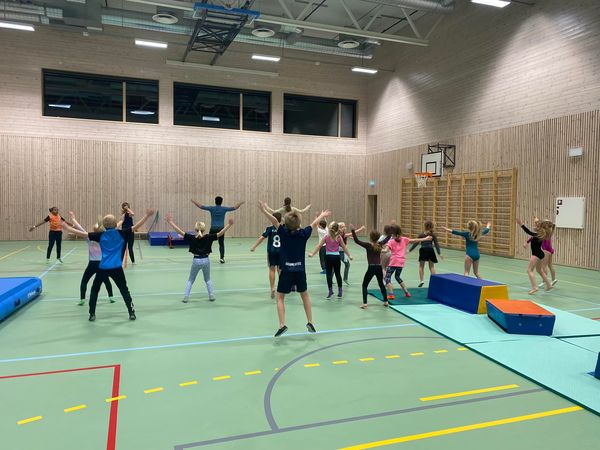 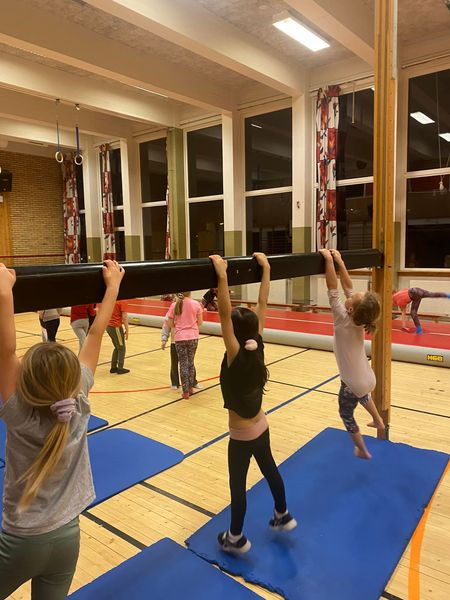 Stabekk Turnforening hadde tre grener med konkurransetilbud; RG (MiniRekrutt, Rekrutt og Junior), RG Special Olympics (MiniRekrutt og Elite) og Stabekk Show Team Elite (tropp). Disse gruppene har trent i Bærum Idrettspark, Oksenøya og Løkeberg skole i tillegg til leie av Friski & Svettis og BIP hallen. Juleoppvisning ble arrangert av SST foreldre, lørdag 10. desember med to forestilling. Rekord deltagelse og publikums tall ble registrert.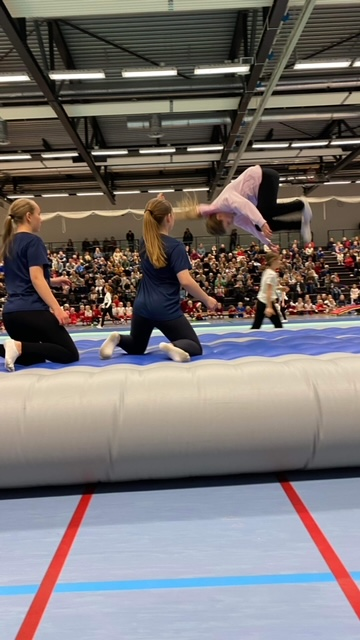 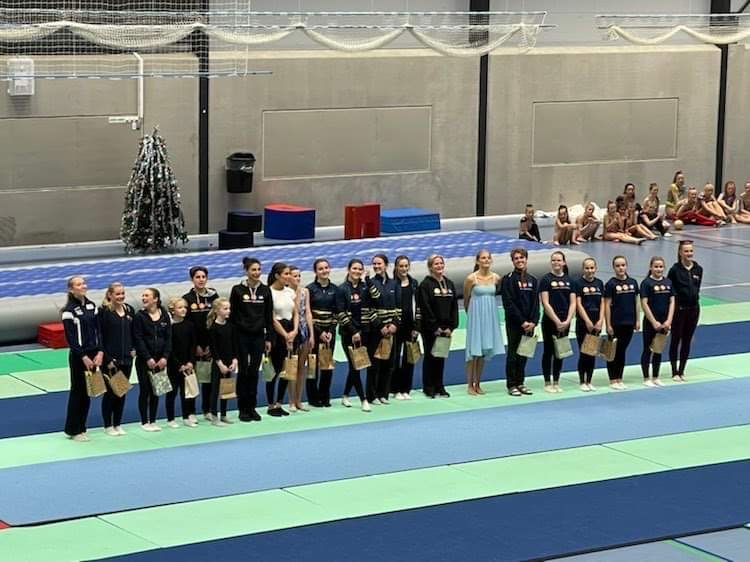 Følgende trenere/medtrener har vært engasjert i 2022Sarah Andersen Lunov               Trine Kruse                                                                 Ivar Lind Hjetland        Karoline Murstad Simonsen      Ella Gonzalez-GabrielsenMadeleine Hetland BrathOscar Gonzalez-GabrielsenKatelyn Garbin                             Mille Otilie Sjøvaag     Camilla Lahnstein                         Lotta KlevenMargrét Rós PétursdóttirBrenda Garbin		             Anna StoyanovaAmalie LømoNiclas Bratholm SjølieMarie Tynning/BergestuenMia BoyeMina Obradovic Sara Obradovic                             Knut Sjøvaag                                  Tomine Schadenberg                                Emilie Ziegler SøilandAmalie Walderhaug	                    Ingrid Christina Jacobsen Hennie Murstad SimensenFilippa Sundby Jacobsen            Emilie Domaas HadawayAxel Kruse KleivenAnna Røvik	Fride Farestad Spakrud	Fredrikke EitzenNedelina Nedelcheva                  Lea Kolstad  Behrad FarokmaneshMaren IversenOlga Kulagina Thea HoltheDet har vært avholdt 3 obligatoriske trenerseminar i 2022; før oppstart i januar (seminar med treningsøvelser og informasjon), juni og i august. Stabekk Turnforening er en VTA-bedrift (Varig tilrettelagt arbeid) og hadde 4 ansatt i 2022 med nedsatt funksjonsevne.DommereStabekk Turnforening har 5 dommere innen Rytmisk Gymnastikk, 1 i Turn Menn, 1 i Turn Kvinner og 1 i Special Olympics RG og Turn Menn/Kvinner.Utdanning5 trenere har tatt Medtrener kurs5 trenere har tatt Trener 1 Basis3 trenere har tatt Forbunds kurs dommere Æresmedlemmer 2022Ingen æresmedlemmer utnevnt i 2022.Stabekk Show Team EliteGruppen har bestått av 15 gymnaster i 2022. Gymnastene er 13 år og eldre. SST Elite er en integrert oppvisningstropp med paragymnaster. Deltok på European Gym for Life Challenge, Neuchâtel, Sveits, Sandvika Byfest og klubbens Juleoppvisning. Gruppen hadde også samling i Gol høsten 2022. 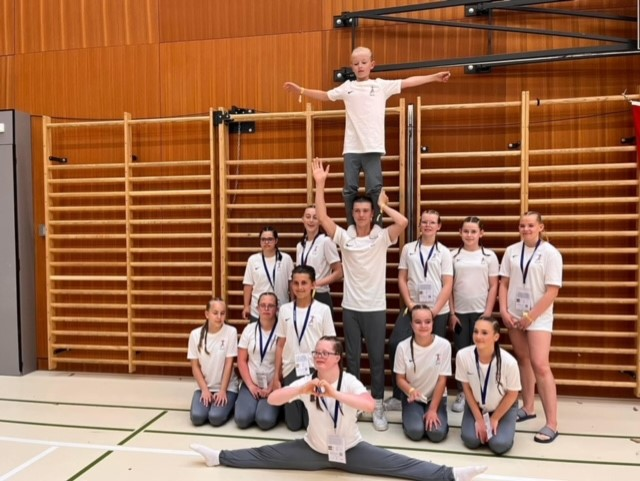 Stabekk Show Team RekruttGruppen har bestått av 18 gymnaster i 2022. SST Rekrutt er opptaksgruppe til SST Elite med gymnaster i alderen fra 9-12 år. Deltok på Sandvika Byfest og klubbens Juleoppvisning. Gruppen hadde også samling i Gol høsten 2022.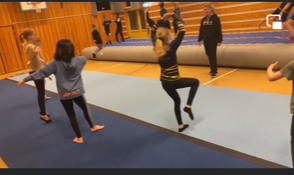 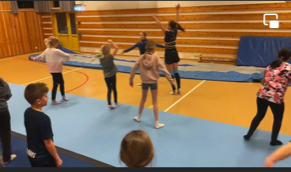 Rytmisk GymnastikkKonkurransetilbud innen Rytmisk Gymnastikk. Konkurransegruppen hadde 21 aktive gymnaster (konkurransegymnaster og paragymnaster og breddegymnaster). Jentene har deltatt på følgende konkurranser i 2022:Unisport Norgescup nr. 1, Nasjonal, Holmestrand 12-13 MarsUnisport Norgescup nr. 1, Internasjonal, Asker 19-20 MarsVårspretten 2022, Skjeberg TF 26-27 MarsUnisport Norgescup nr. 2, Internasjonal, Njård 2-3 AprilKretskonkurranse, Stabekk TF 9. AprilKretskonkurranse, Kolbotn 23.AprilUnisport Norgescup nr. 2, Nasjonal, Ålesund 24 AprilUnisport Norgescup nr. 3 – GRGD, Asker 29.April-1.MaiNasjonal rekruttkonkurranse, Bergen 28-29 MaiNorgesfinalen, Tvedestrand 11-12 JuniKretskonkurranse, Kolbotn 29.OktoberRG Friends Master, Danmark 4-6 NovemberI tillegg har RG-jentene deltatt på flere ulike samlinger, blant annet vinter samling i Bulgaria, sommer samling i Invik i regi av Asker TF og Sola camp. Stabekk TF har også gitt støtte til gjestetrener fra Bulgaria på RG leir i juni.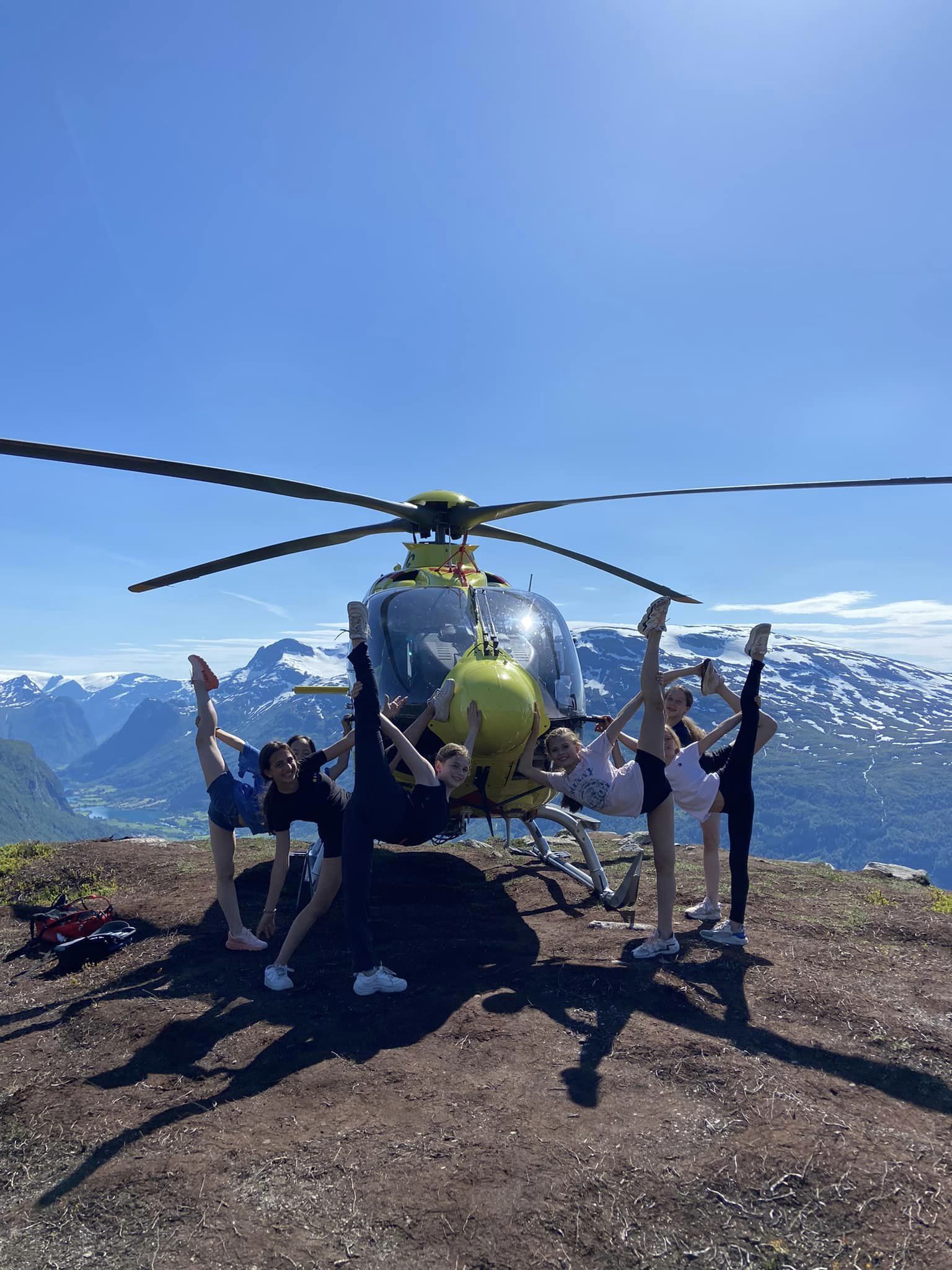 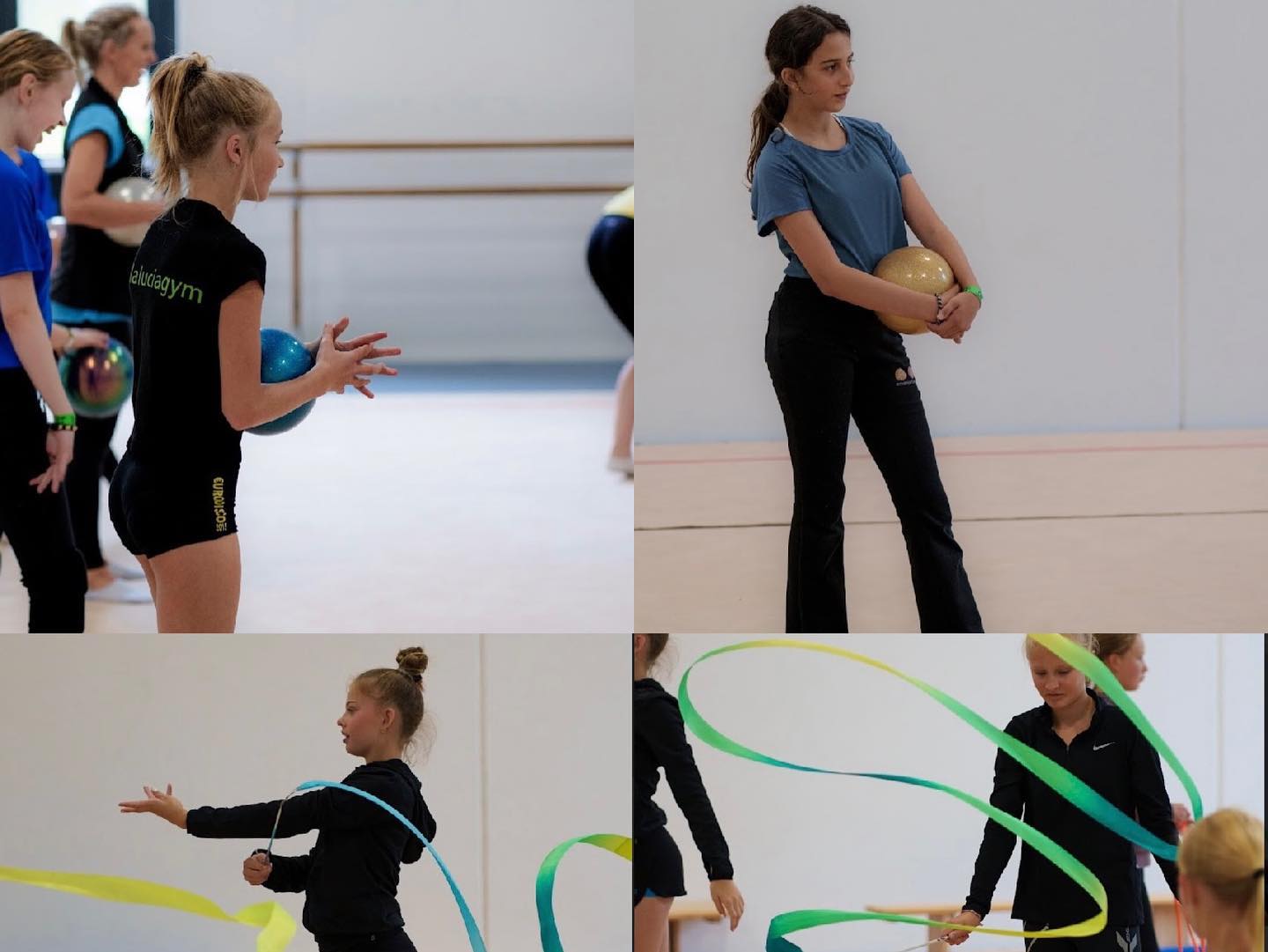 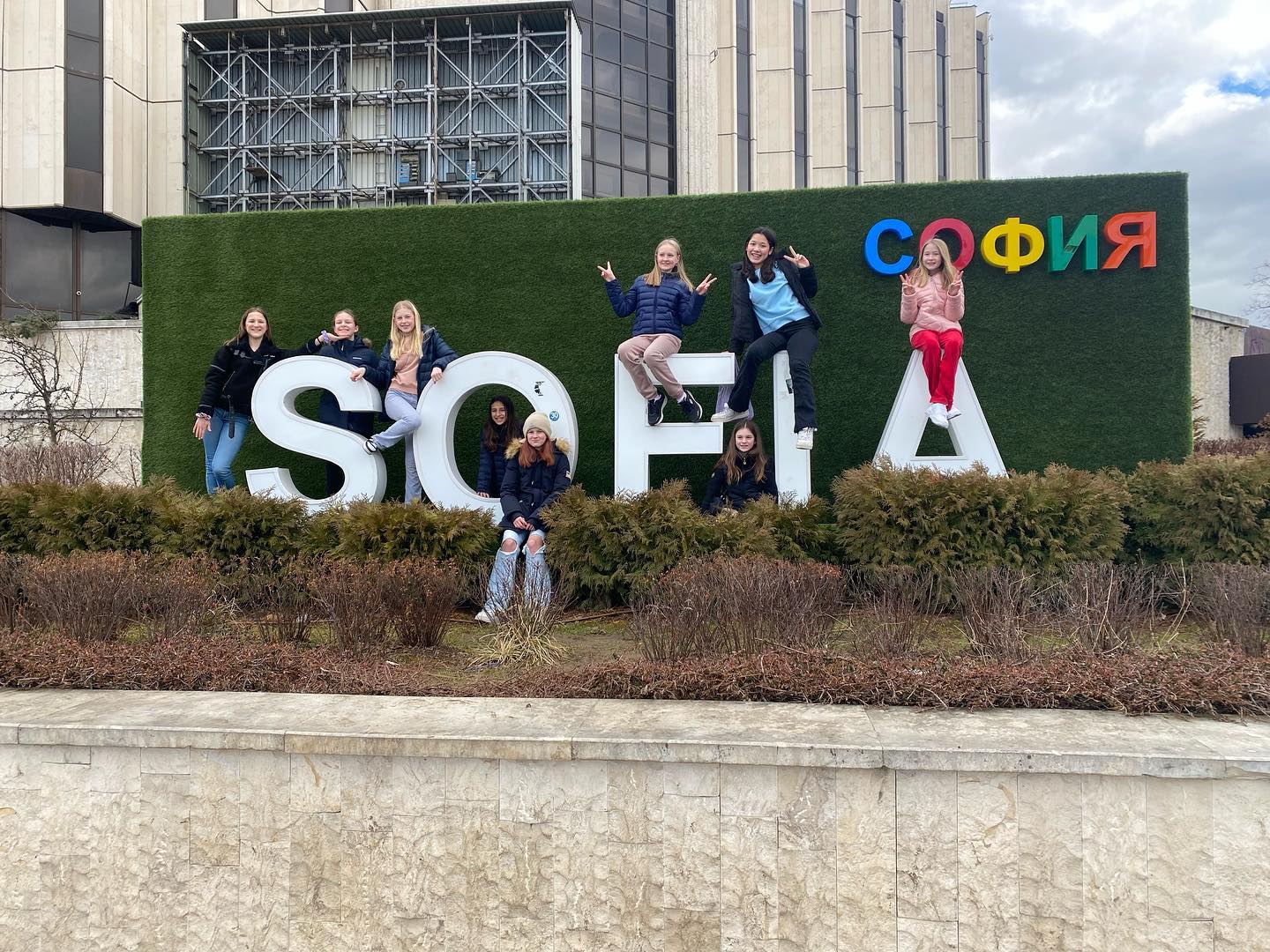 Resultater:Unisport Norgescup nr. 1, Nasjonal, Holmestrand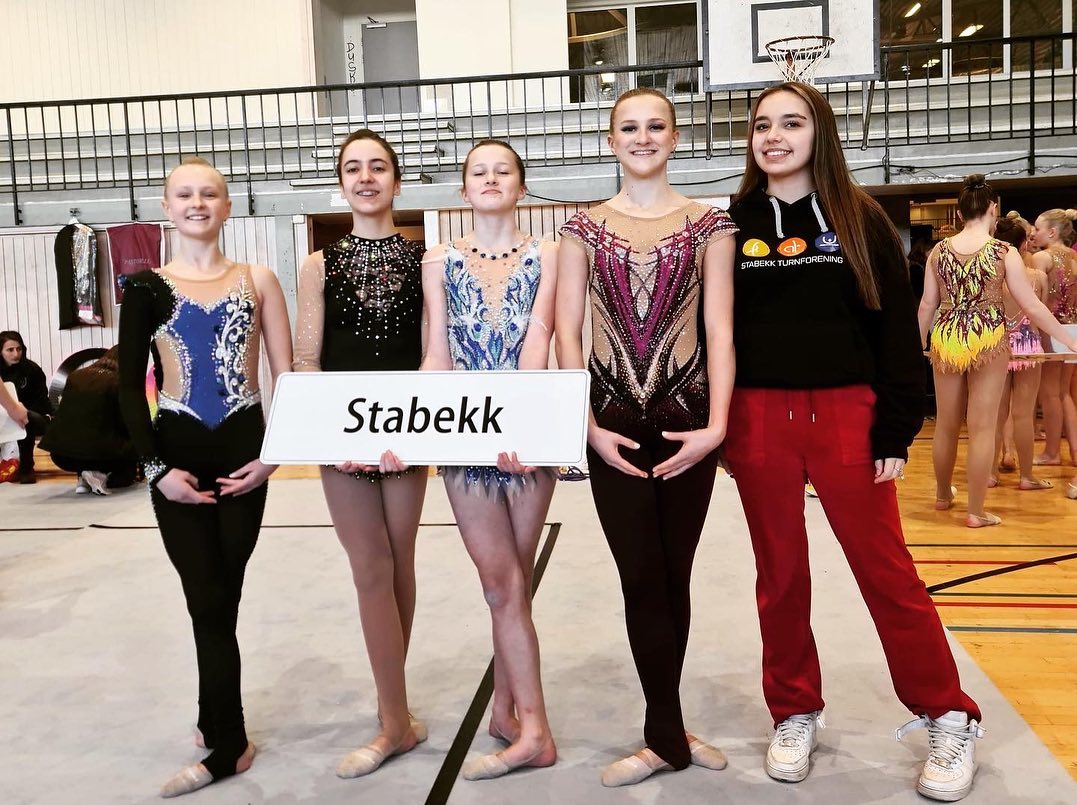 Stabekk stilte med 4 gymnaster i klass, Junior nasjonal BEmilie Domaas Hadaway, 2.plass (Totalt: 18,525)Julie Hyldmo, 6.plass (Totalt: 17,375)Sophie Domaas Hadaway, 16.plass (Totalt: 15,675)Emily Nordehus, 19.plass (Totalt: 15,425)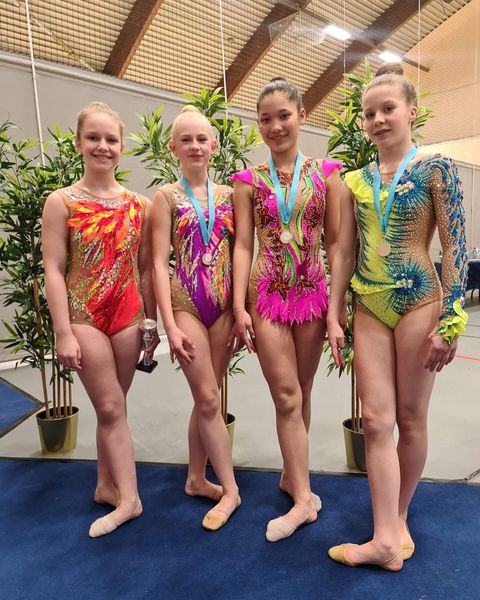 Unisport Norgescup nr. 1, Internasjonal, AskerStabekk stilte med 4 gymnaster i klassen, Junior int 2-kampIngeborg Sofie Rystad, 9.plass (Totalt: 32,000)Kathrine Antonova, 15.plass (Totalt: 30,850)Victoria Isabell Kendee, 18.plass (Totalt: 30,400)Hedda Haugerud-Eckhardt, 23.plass (Totalt: 29,650)Vårspretten 2022, SkjebergStabekk stilte med 7 gymnaster i klassen, Rekrutt int 4-kamp, Rekrutt nasjonal 12 år, Rekrutt nasjonal 11 år og Rekrutt Duo/trio.Rekrutt int 4-kamp: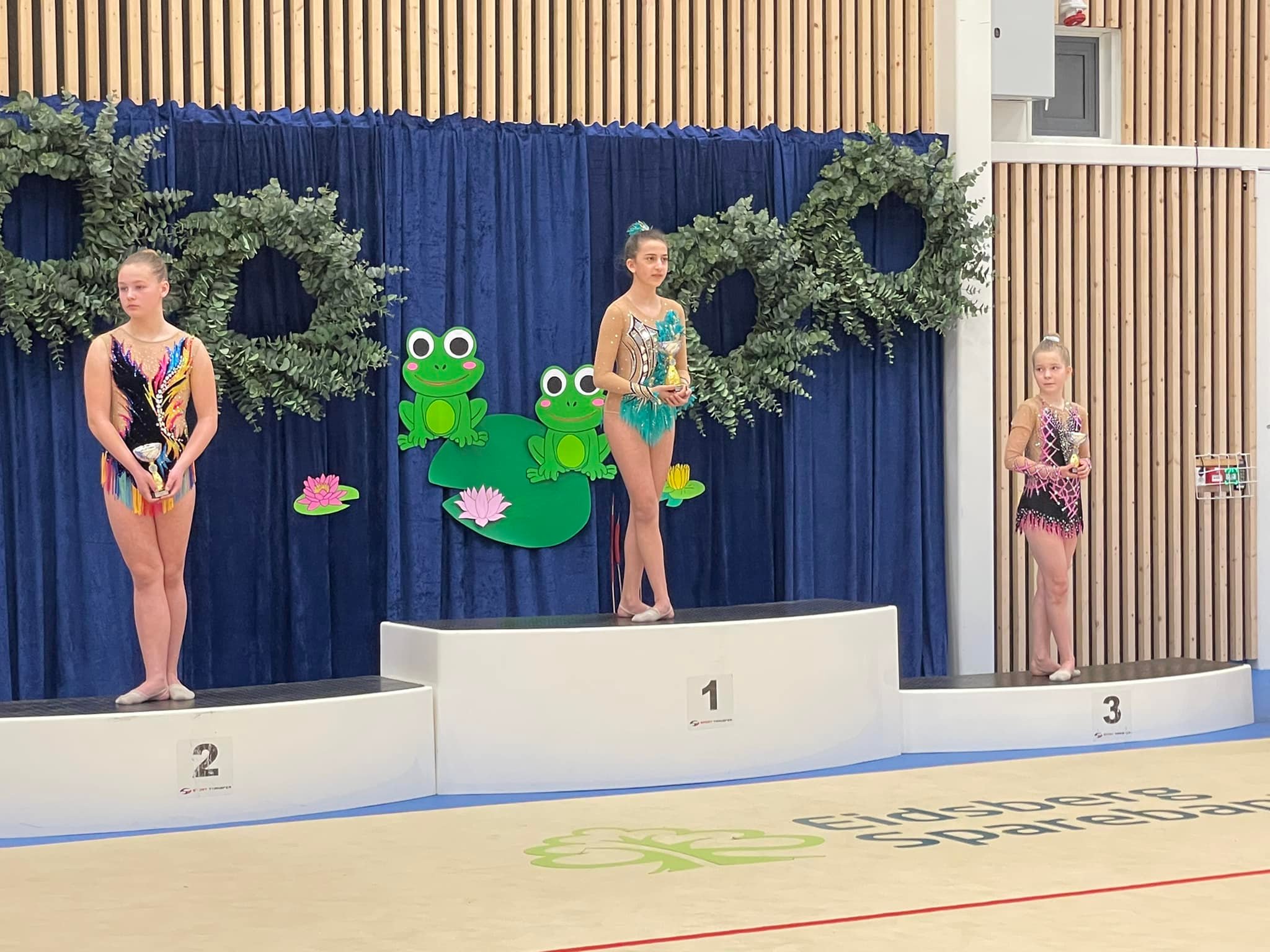 Alice Moen, 6.plass (Totalt: 80,725)Hedda Sofie Pamer Karlsen, 12.plass (Totalt: 72,700) Rekrutt nasjonal 12 år:Roxanna Naziri, 1.plass (Totalt: 40,675)Bianca Jonsson, 3.plass (Totalt: 37,850)Rekrutt nasjonal 11 år: Nina Bogdahl, 1.plass (Totalt: 37,950)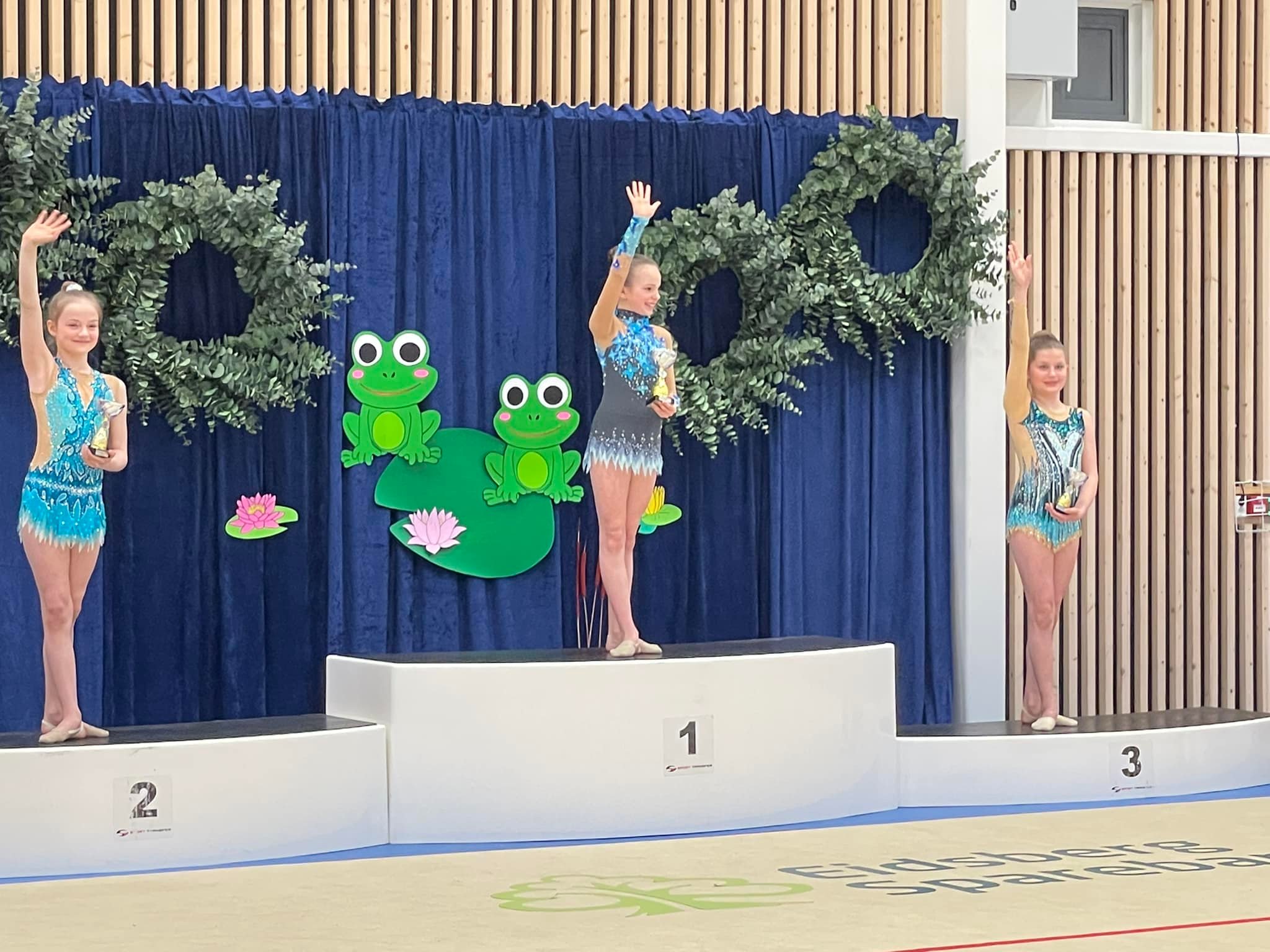 Pia Haugerud-Eckhard, 6.plass (Totalt: 34,525)Rekrutt duo/trio:Jonsson/Pamer, 2.plass (Totalt: 12,825)Naziri/Norderhus, 5.plass (Totalt: 11,675)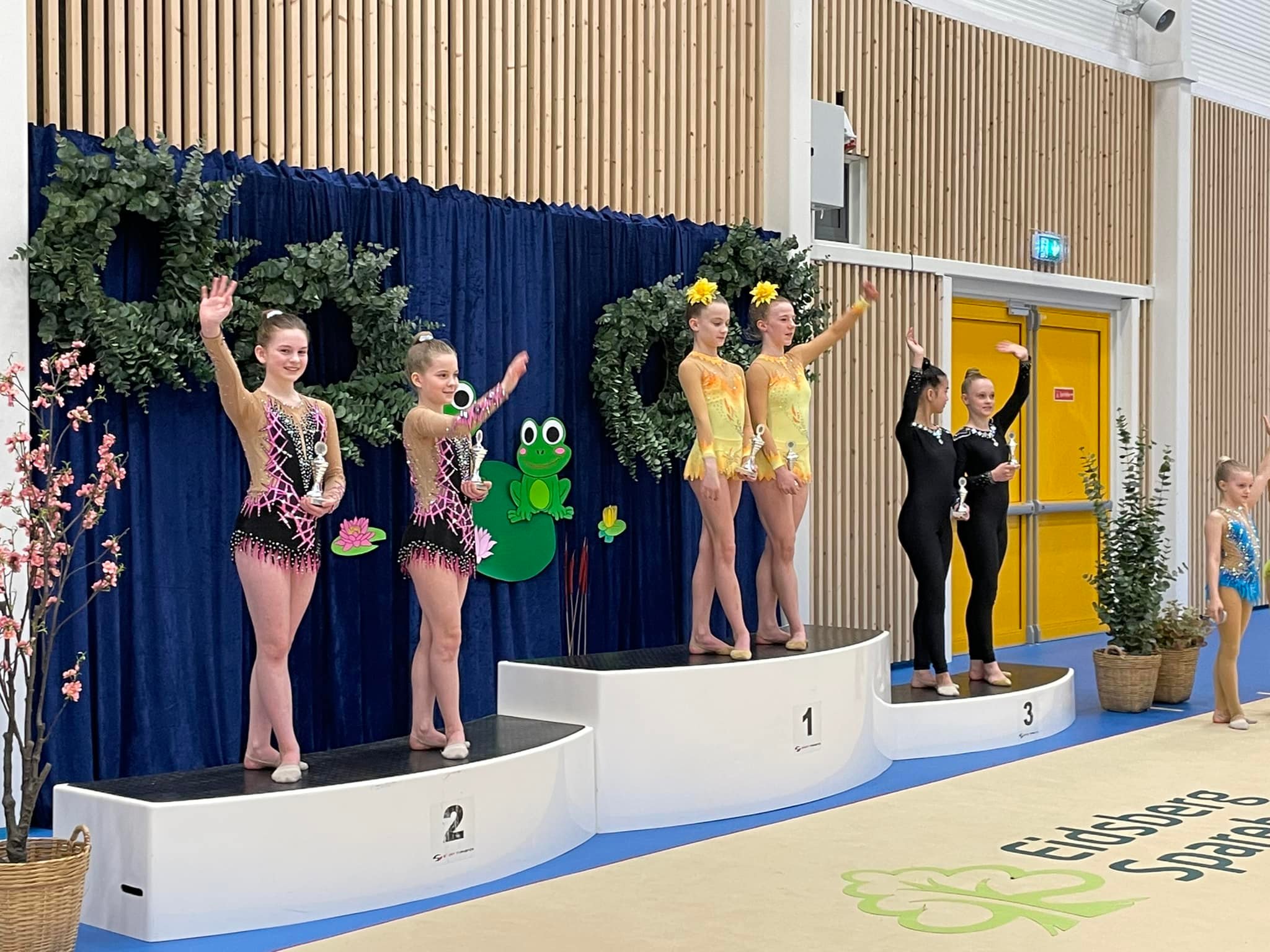 Unisport Norgescup nr. 2, Internasjonal, Njård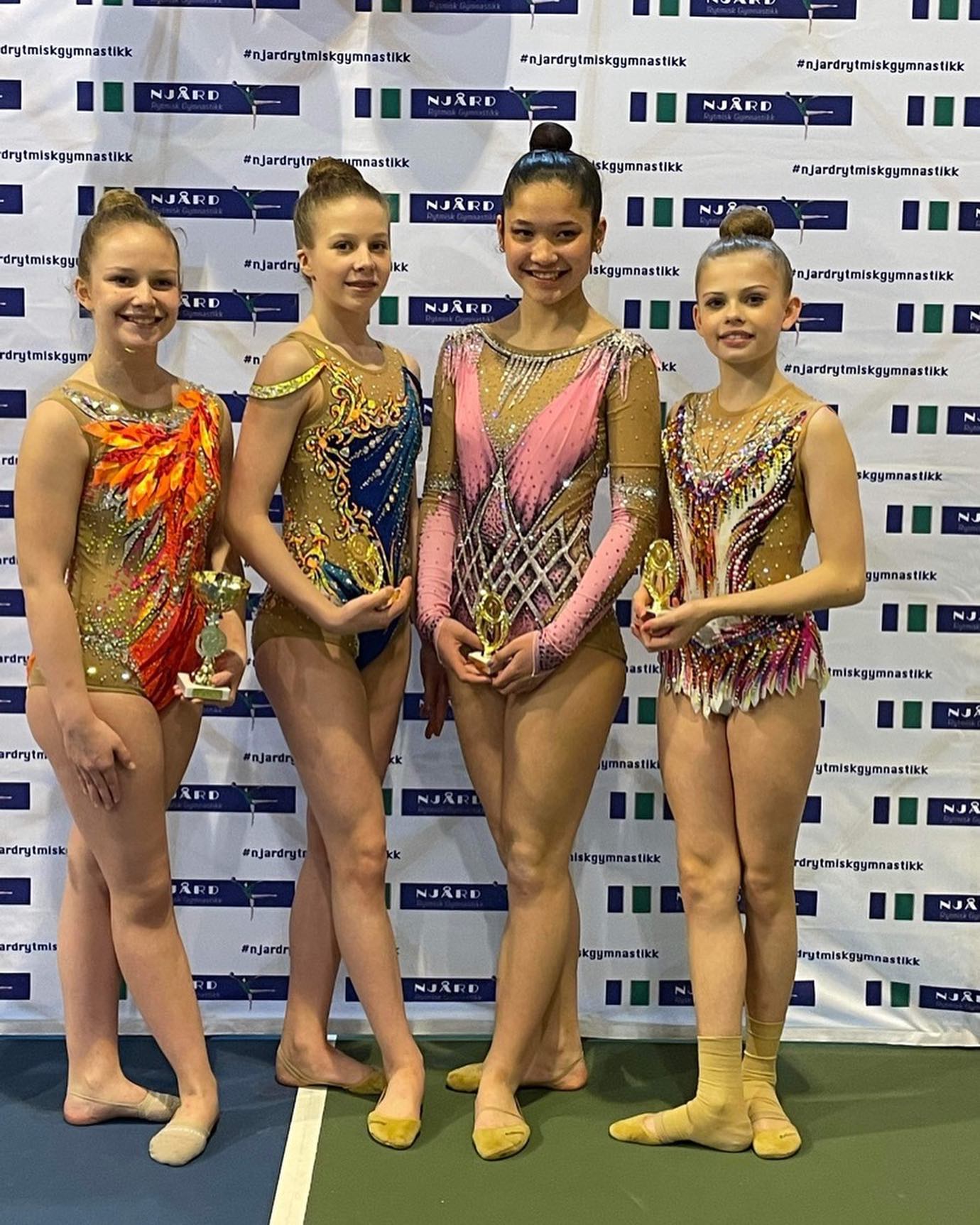 Stabekk stilte med 5 gymnaster i klassen, Junior int 2-kampIngeborg Sofie Rystad, 9.plass (Totalt: 38.525)Victoria Isabell Kendee, 15.plass (Totalt: 37,075)Kathrine Antonova, 17.plass (Totalt: 34,725)Josefine Nielsen Muri, 26.plass (Totalt: 32,800)Hedda Haugerud-Eckhardt, 30.plass (Totalt: 31,500)Kretskonkurranse, Stabekk TF 2022 fikk Stabekk arrangere en kretskonkurranse på hjemmebane i Bærum idrettspark. Stabekk silte med 12 gymnaster i klassen, Yn.Junior 2-kamp, Junior 2-kamp, Rekrutt int 4-kamp, Junior nasjonal A, Junior nasjonal B, Rekrutt nasjonal 11 og 12 år, Rekrutt duo/trio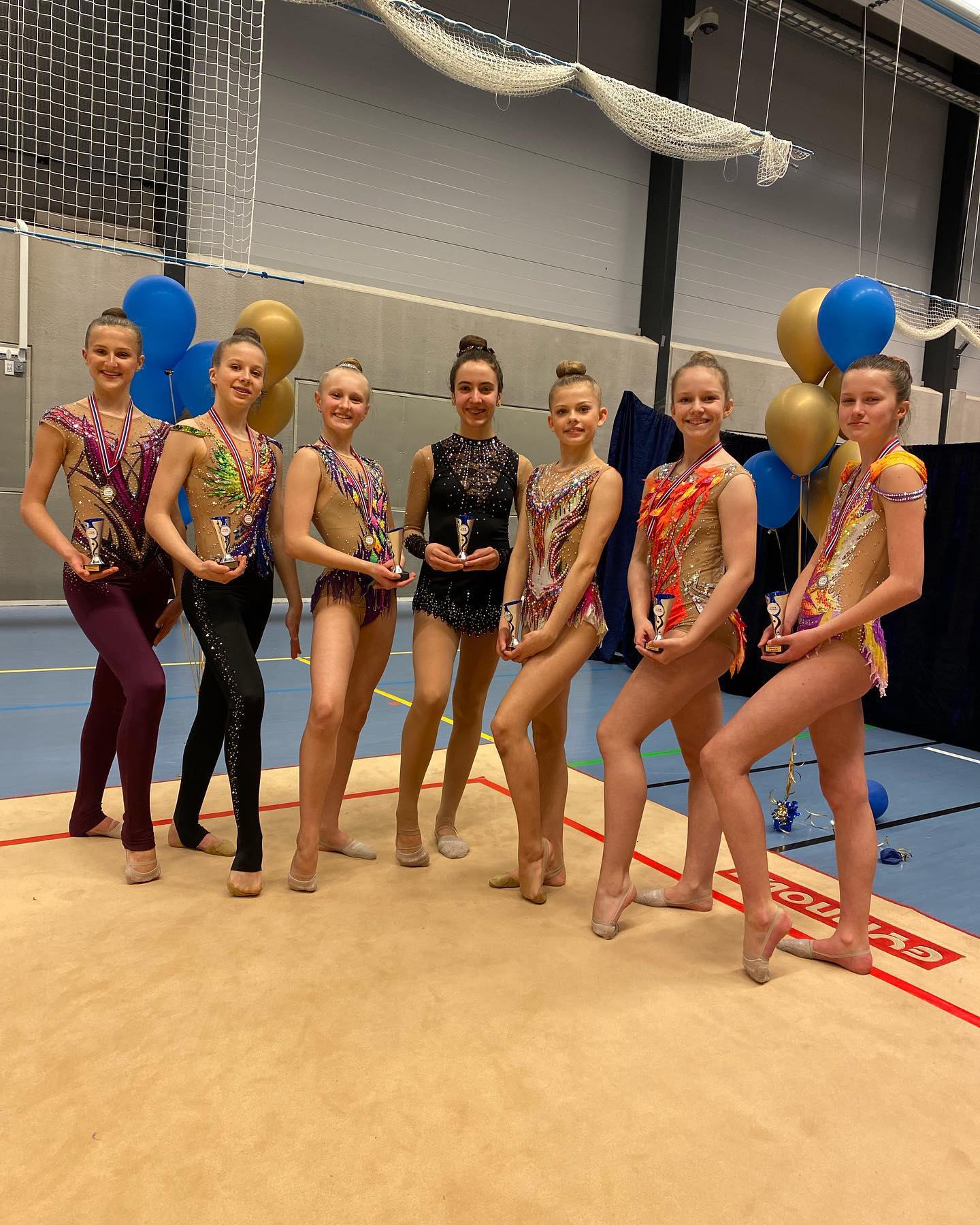 Yngre junior 2-kamp:Kathrine Antonova, 3.plass (Totalt: 33,950)Josefine Nielsen Muri, 4.plass (Totalt: 32,950)Junior int. 2-kamp:Ingeborg Sofie Rystad Rye, 2.plass (Totalt: 36,800) Rekrutt int. 4-kamp:Hedda Sofie Pamer Karlsen, 8.plass (Totalt: 68,800)Junior nasjonal A:Julie Hyldmo, 1.plass (Totalt: 37,650)Junior nasjonal B: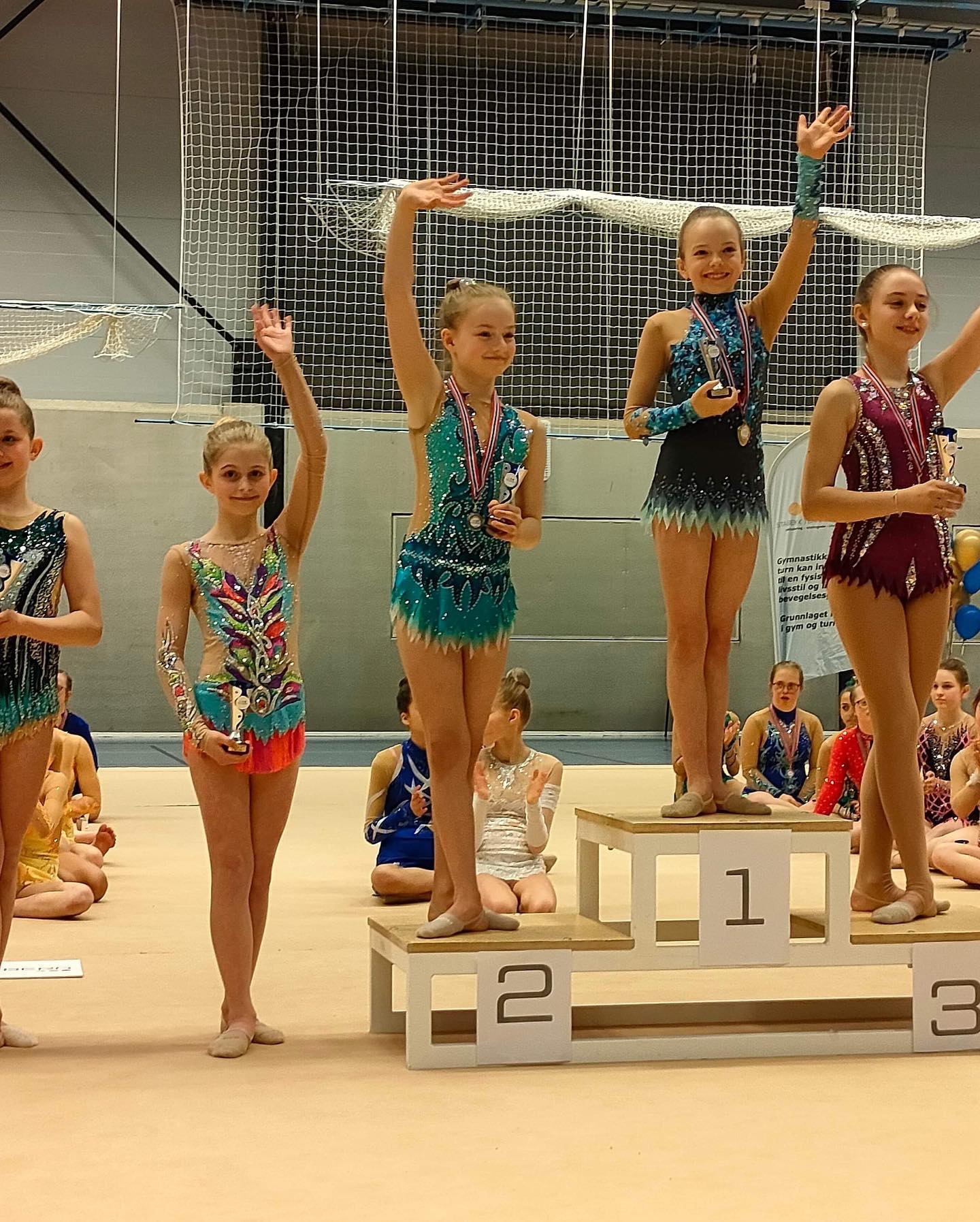 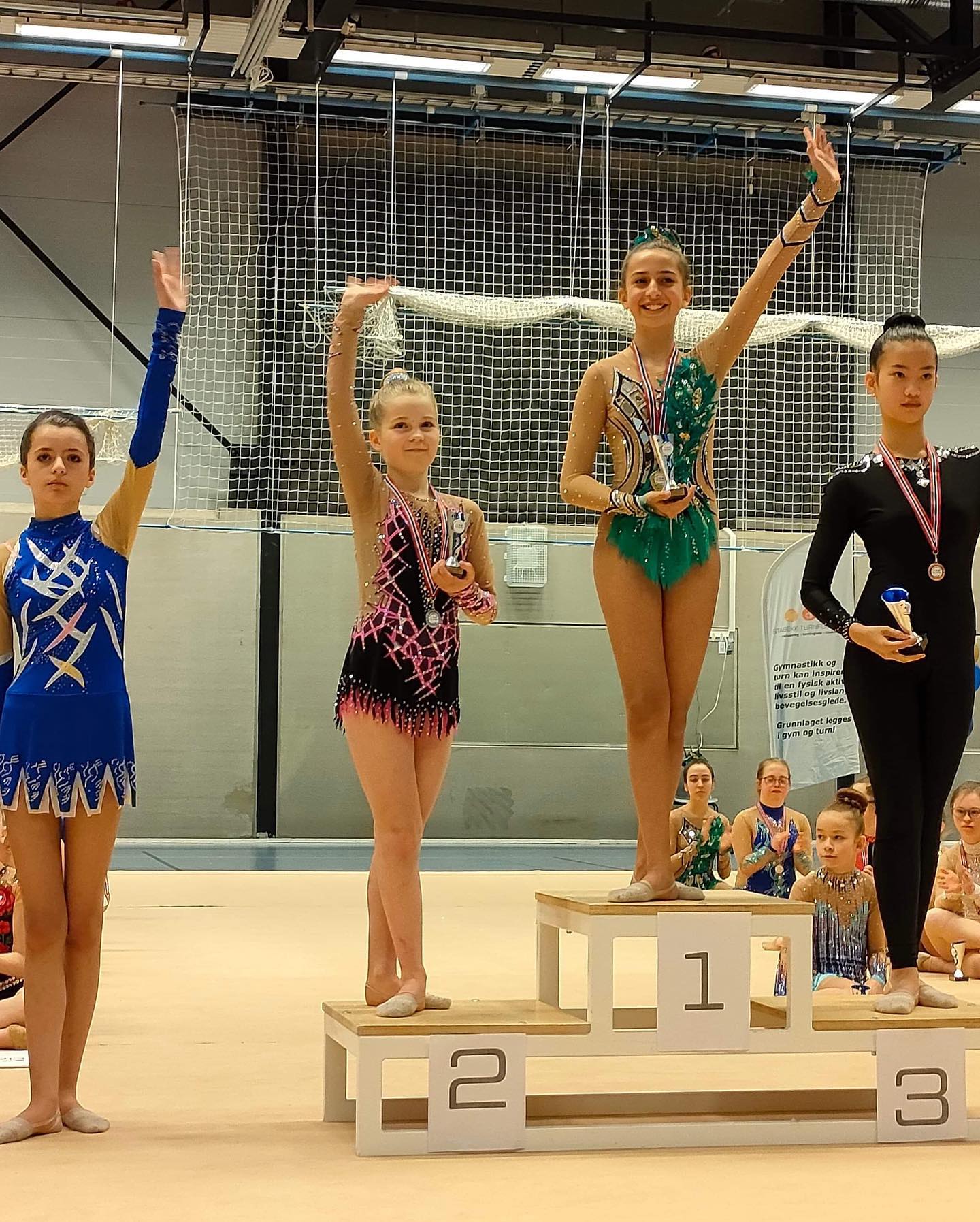 Emilie Domaas Hadaway, 1.plass (Totalt: 17,400) Sophie Domaas Hadaway, 2.plass (Totalt: 16,200)Rekrutt nasjonal 11 år:Nina Bogdahl, 1.plass (Totalt: 38,050)Pia Haugerud-Eckhardt, 4.plass (Totalt: 34,000)Rekrutt nasjonal 12 år:Roxanna Naziri, 1.plass (Totalt: 38,650) Bianca Jonsson, 2.plass (Totalt: 35,900)Rekrutt duo/trio:Jonsson/Pamer, 2.plass (Totalt: 15,000)Norderhus/Naziri , 3.plass (Totalt: 14,250)Kretskonkurranse, Kolbotn 23.AprilStabekk stilte med 11 gymnaster i klassen, Rekrutt nasjonal 11 og 12 år, Rekrutt internasjonal 4-kamp, Rekrutt duo/trio, Junior internasjonal 2-kampUnisport Norgescup nr. 2, Nasjonal, Ålesund 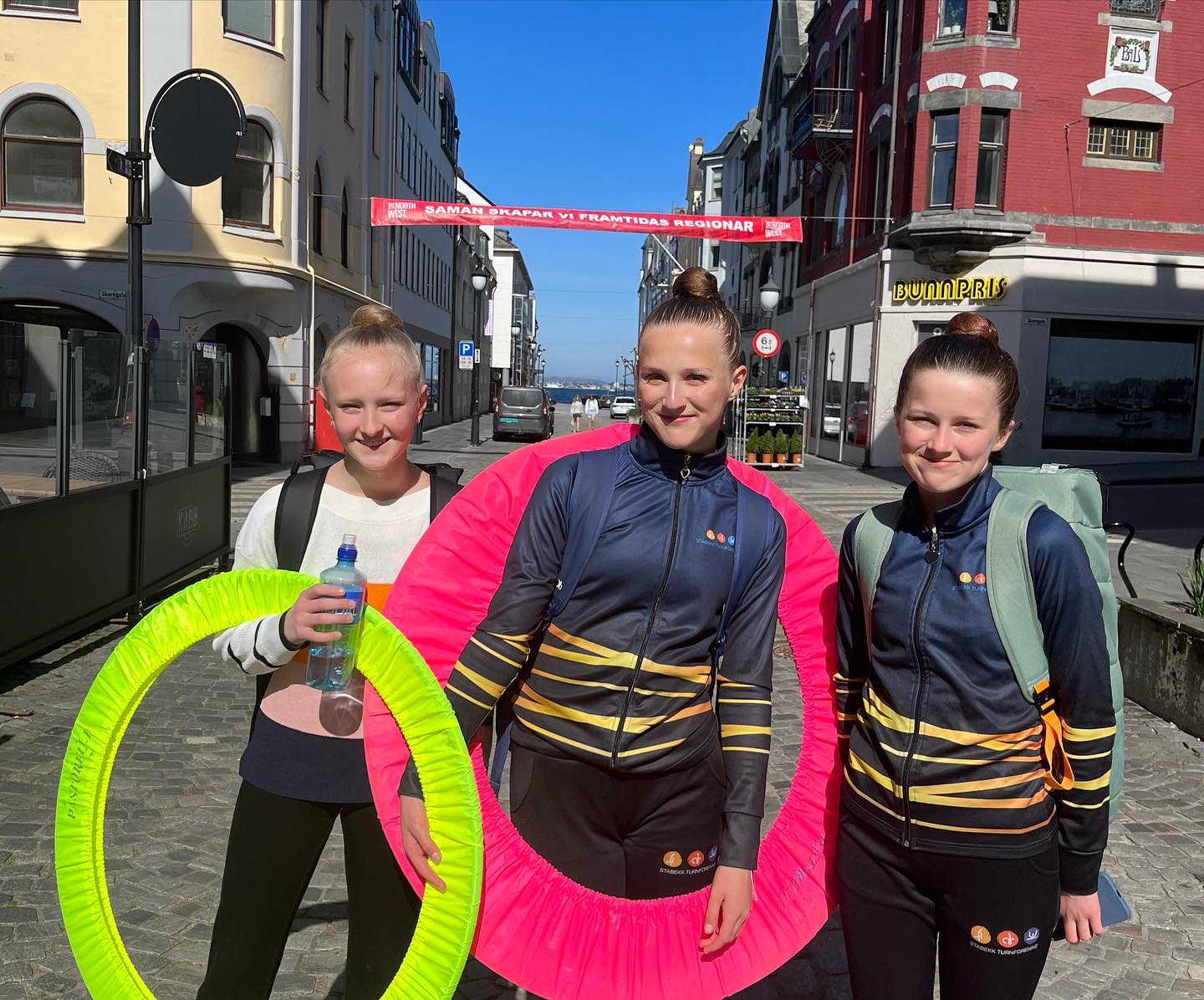 Stabekk stilte med 3 gymnaster i klassen Junior nasjonal B                    Emilie Domaas Hadaway, 4.plass (Totalt: 17,300)Julie Hyldmo, 7.plass (Totalt: 16,550)Sophie Domaas Hadaway, 23.plass (Totalt: 14,950)Unisport Norgescup nr. 3 – GRGD, Asker Stabekk stilte med 11 gymnaster i klassen, Junior int 2-kamp, Junior nasjonal A, Rekrutt int. 4-kamp, Rekrutt nasjonal 11 og 12 år, Rekrutt duo/trioJunior int 2-kamp:Victoria Isabell Kendee, 19.plass (Totalt: 33,1500)Hedda Haugerud-Eckhardt, 23.plass (Totalt: 31,800)Kathrine Antonova, 28.plass (Totalt: 31,550)Josefine Nielsen Muri, 31.plass (Totalt:31,150)Junior nasjonal A:Julie Hyldmo, 9.plass (Totalt: 35,525)Rekrutt int. 4-kamp:Alice Moen, 11.plass (Totalt: 71,875)Hedda Sofie Pamer Karlsen, 13.plass (Totalt: 70,900)Rekrutt nasjonal 12 år:Bianca Jonsson, 1.plass (Totalt: 41,200)Roxana Naziri, 6.plass (Totalt: 39,800)Rekrutt nasjonal 11 år:Nina Bogdahl, 2.plass (Totalt: 41,250)Pia Haugerud-Eckhard, 6.plass (Totalt: 37,050)Rekrutt duo/trio:Jonsson/Pamer: 2.plass (Totalt: 31,750)Nasjonal rekruttkonkurranse, Bergen Stabekk stilte med 6 gymnaster i klassen, Rekrutt int 4-kamp, Rekrutt nasjonal 11 og 12 år, Rekrutt duo/trioRekrutt int 4-kampHadda Sofie Pamer Karlsen, 3.plass (Totalt: 80,375)Alice Moen, 4.plass (Totalt: 77,100)Rekrutt nasjonal 12 år:Roxana Naziri, 1.plass (Totalt: 43,150)Bianca Jonsson, 6.plass (Totalt: 39,750)Rekrutt nasjonal 11 år:Nina Bogdahl, 1.plass (Totalt: 41,000)Rekrutt duo/trio:Jonsson/Pamer, 2.plass (Totalt: 15,925)Norgesfinalen, Tvedestrand Stabekk stilte med 8 gymnaster i klassen, Junior int. 2-kamp, Junior nasjonal A og BJunior int. 2-kamp:Ingeborg Sofie Rystad, 2.plass (Totalt: 37,600)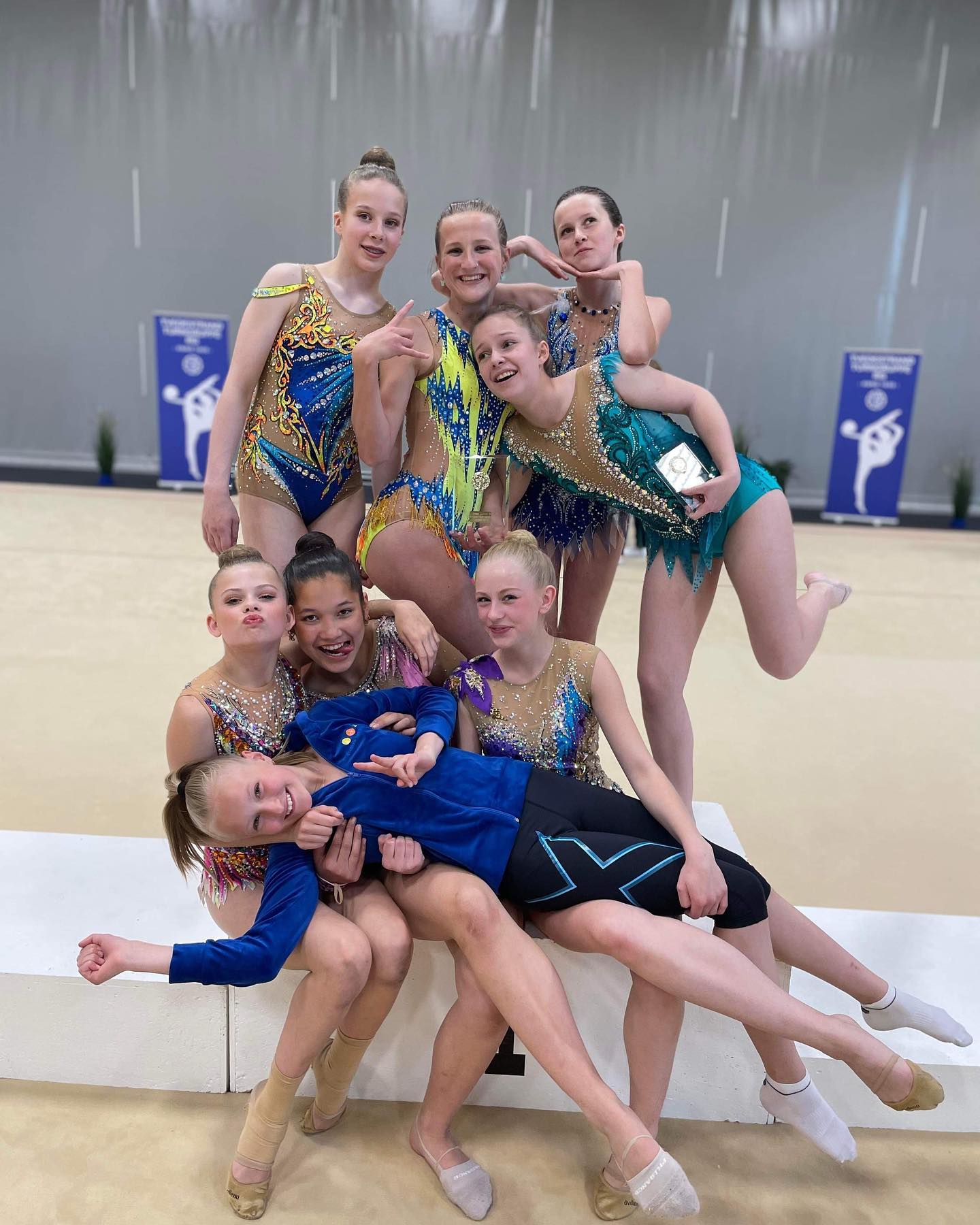 Josefine Nielsen Muri, 6.plass (Totalt: 35,550)Kathrine Antonova, 12.plass (Totalt: 33,950)Hedda Haugerud-Eckhardt, 15.plass (Totalt: 33,600)Victoria Isabell Kendee, 19.plass (Totalt: 31,400)Junior nasjonal A:Julie Hyldmo, 9.plass (Totalt: 36,300) Junior nasjonal B:Emilie Domaas Hadaway, 1.plass (Totalt: 17,350)Sophie Domaas Hadaway, 7.plass (Totalt: 16,300)Kretskonkurranse, KolbotnStabekk stilte med 8 gymnaster i klasse, rekrutt nasjonal 11 og 12 år, Junior nasjonal B, Rekrutt int. 2-kamp og Junior int 2-kampRekrutt nasjonal 11 år:Nina Bogdahl, 2.plass (Totalt: 39,600)Pia Haugerud-Eckhardt, 3.plass (Totalt: 38,700)Rekrutt nasjonal 12 år:Roxana Naziri, 1.plass (Totalt: 38,700)Junior nasjonal B:Sophie Domaas Hadaway, 1.plass (Totalt: 38,250)Rekrutt int. 2-kamp:Hedda Sofie Pamer Karlsen, 3.plass (Totalt: 30,500)Alice Moen, 4.plass (Totalt: 30,250)Junior int. 2-kamp:Kathrine Antonova, 1.plass (Totalt: 37,450)Josefine Nielsen Muri, 2.plass (Totalt: 33,000)RG Friends Master, DanmarkI 2022 dro 8 Stabekk gymnaster på sin første utenlandske konkurranse i Danmark. Pre-junior: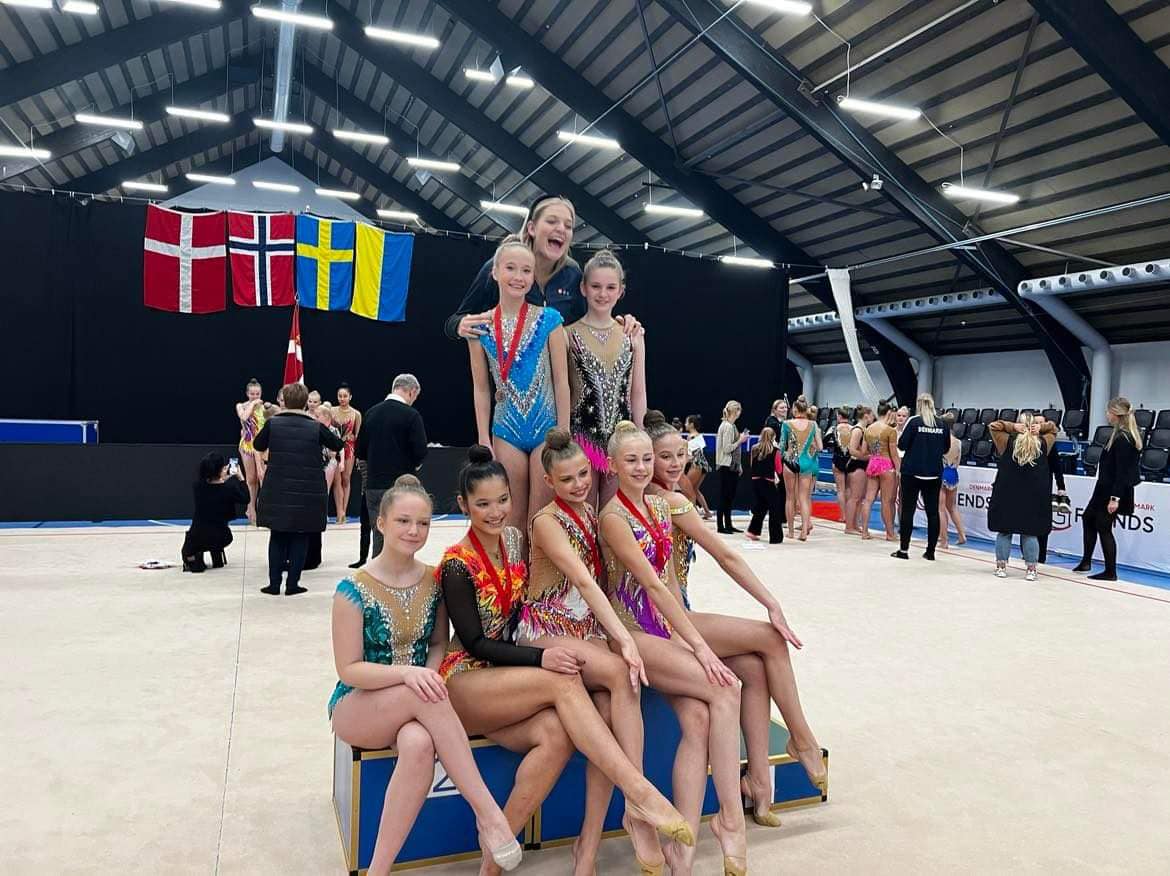 Alice Moen, 3.plass (Totalt: 34,183)Hedda Sofie Pamer Karlsen, 6.plass (Totalt: 30,816)Junior 1 (2009)Josefine Nielsen Muri, 1.plass (Totalt: 32,983)Kathrine Antonova, 2.plass (Totalt: 32,300)Junior 2 (2008-2007)Hedda Haugerud-Eckhardt, 1.plass (Totalt: 33,033)Victoria Isabell Kendee, 2.plass (Totalt: 32,916)Junior 2A (2008-2007)Ingeborg Sofie Rystad, 4.plass (Totalt: 54,450)RG SO Elite Special Olympics (SO)Gruppen har bestått av fem paragymnaster. Jentene trener 3 ganger i uken, 7,5 timer i uken.De har deltatt på følgende konkurranser i 2022: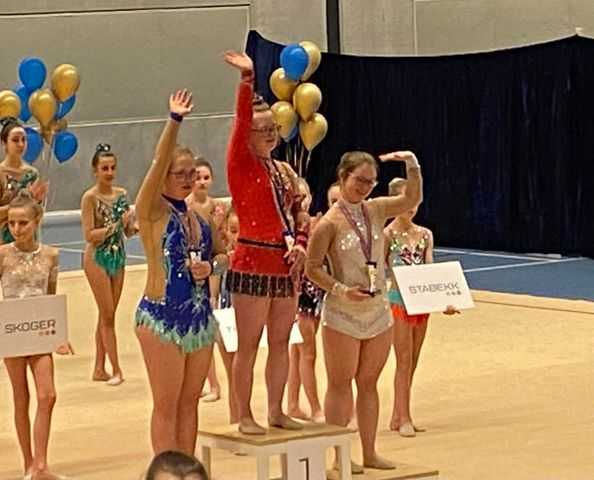 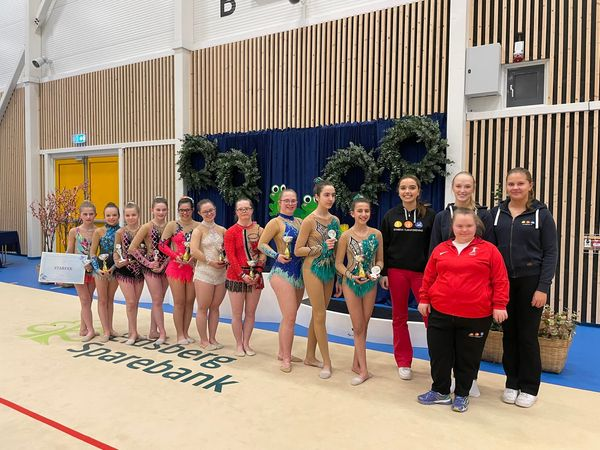 Kretskonkurranse Stabekk 9. april                                                  Vårspretten, Skjeberg 30. mars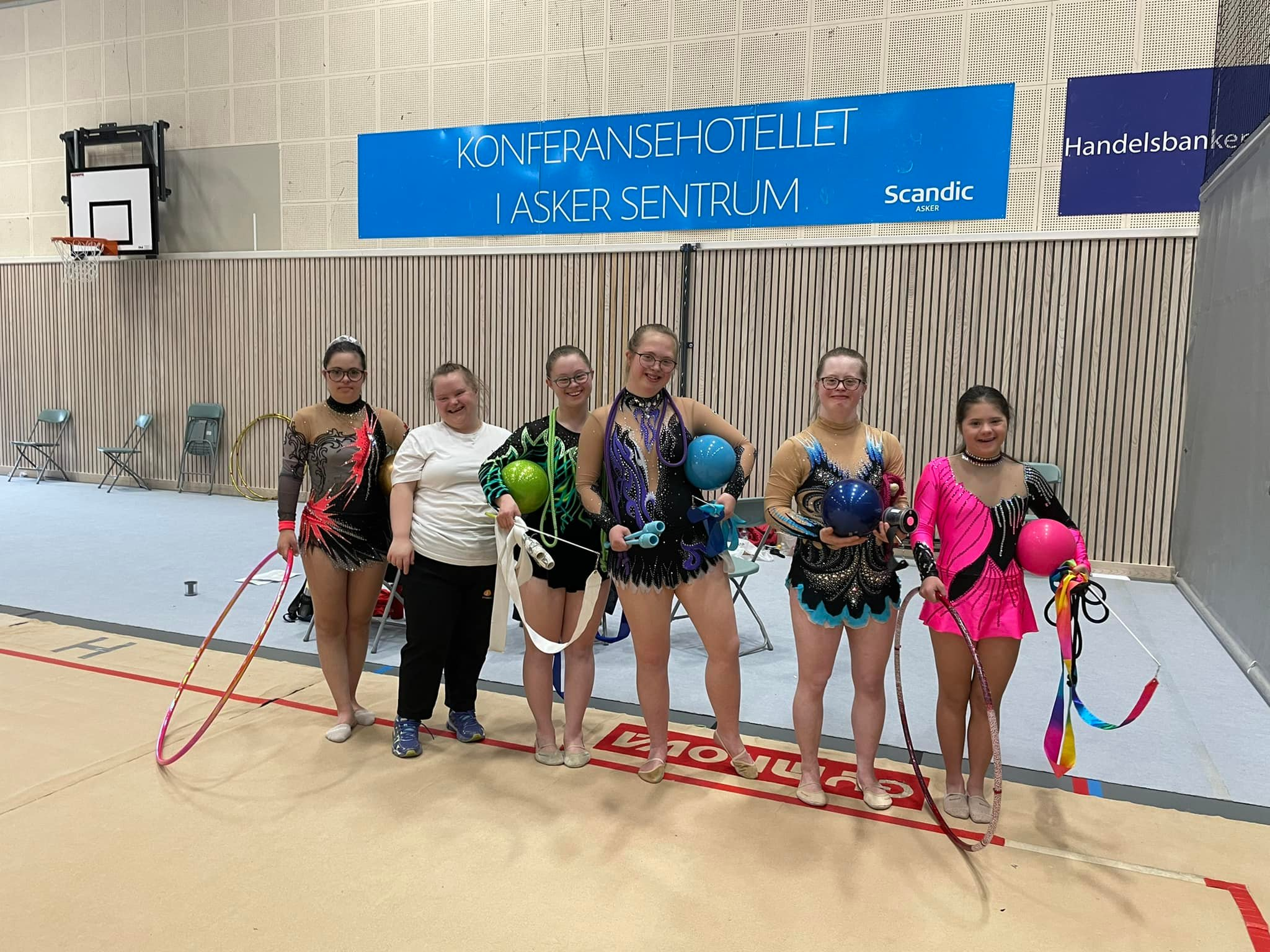 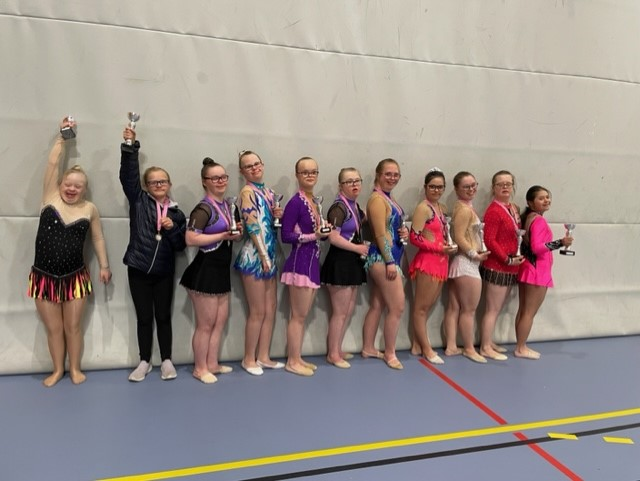 Glade RG Dager 01. mai                                                        Glade RG Dager 01. mai Lørdag 22. oktober ble nordisk mesterskap for Rytmisk Gymnastikk avholdt på Færøyene. Dette ble et mesterskap med gode resultater til de norske deltakerne og et godt oppkjøring til det store målet – Special Olympics World Summer Games i Berlin juni neste år.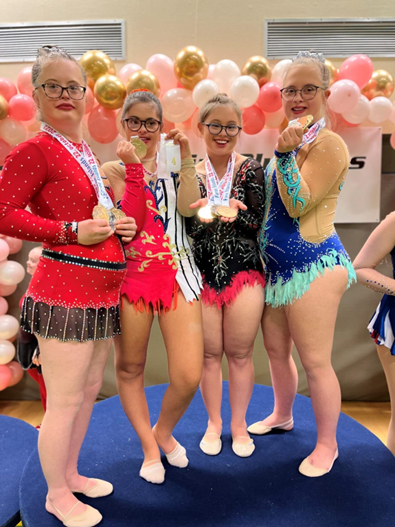 Fire av fem jenter fra Stabekk TF dro hjem med gull rundt halsen etter å ha blitt nordiske mestre på Færøyene. Fride Spakrud vant gull i tau, Emilie Søiland vant gull i ball og Maren Iversen vant i vimpel. Sofia Mathisen deltok i level 1 og stakk av med en bronsemedalje i tau.Totalt kan de norske deltakerne reise hjem med tre gullmedaljer, tre sølvmedaljer og fire bronsemedaljer.Vi gratulerer alle med flotte resultater!Nordisk Færøyene 22. oktober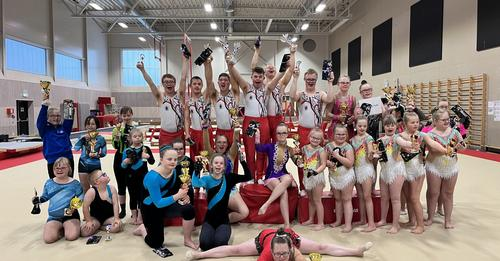 Special Olympics Nasjonal konkurranse, Kjennhallen, Lørenskog Gymnastikklag 12. november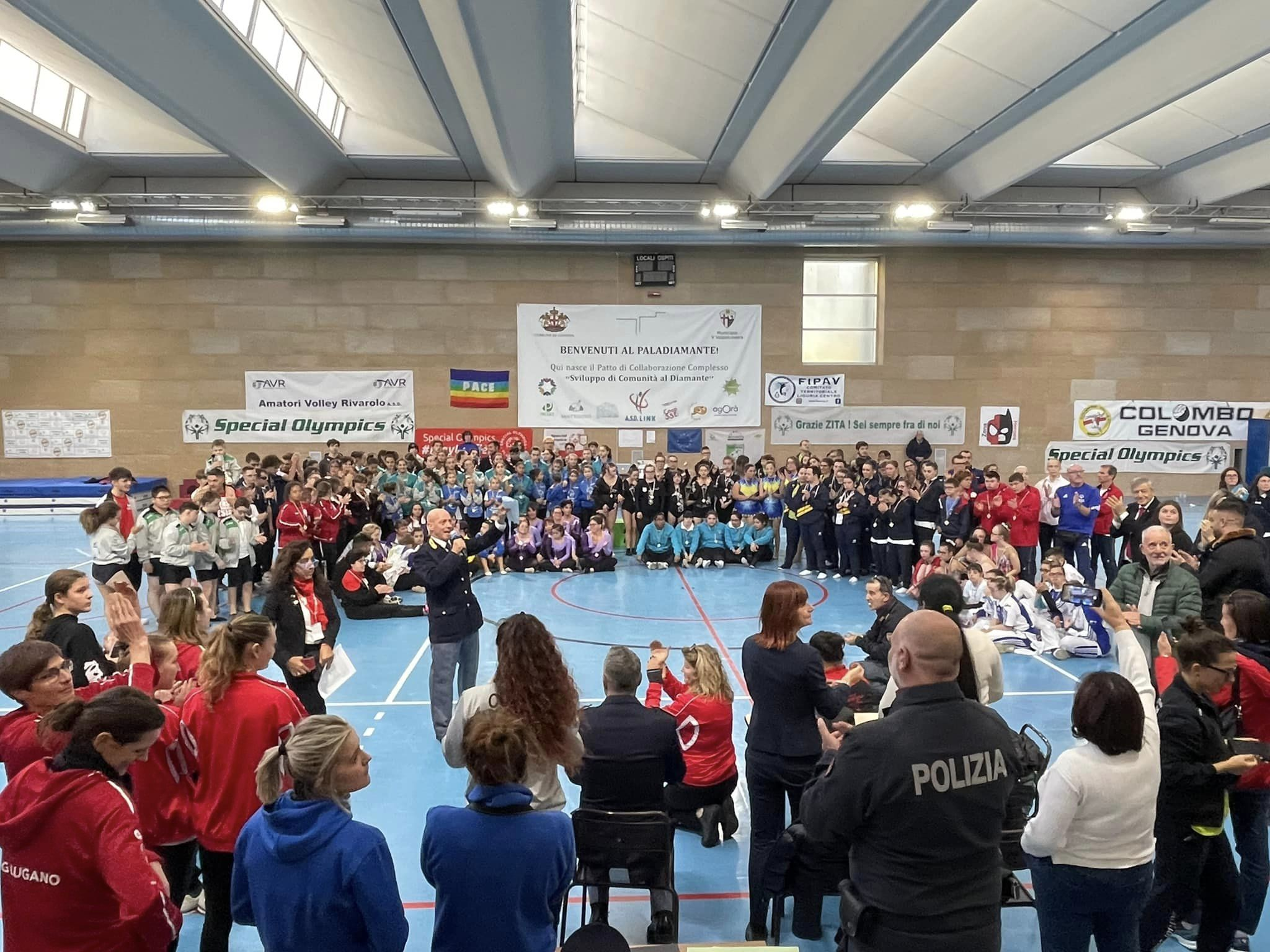 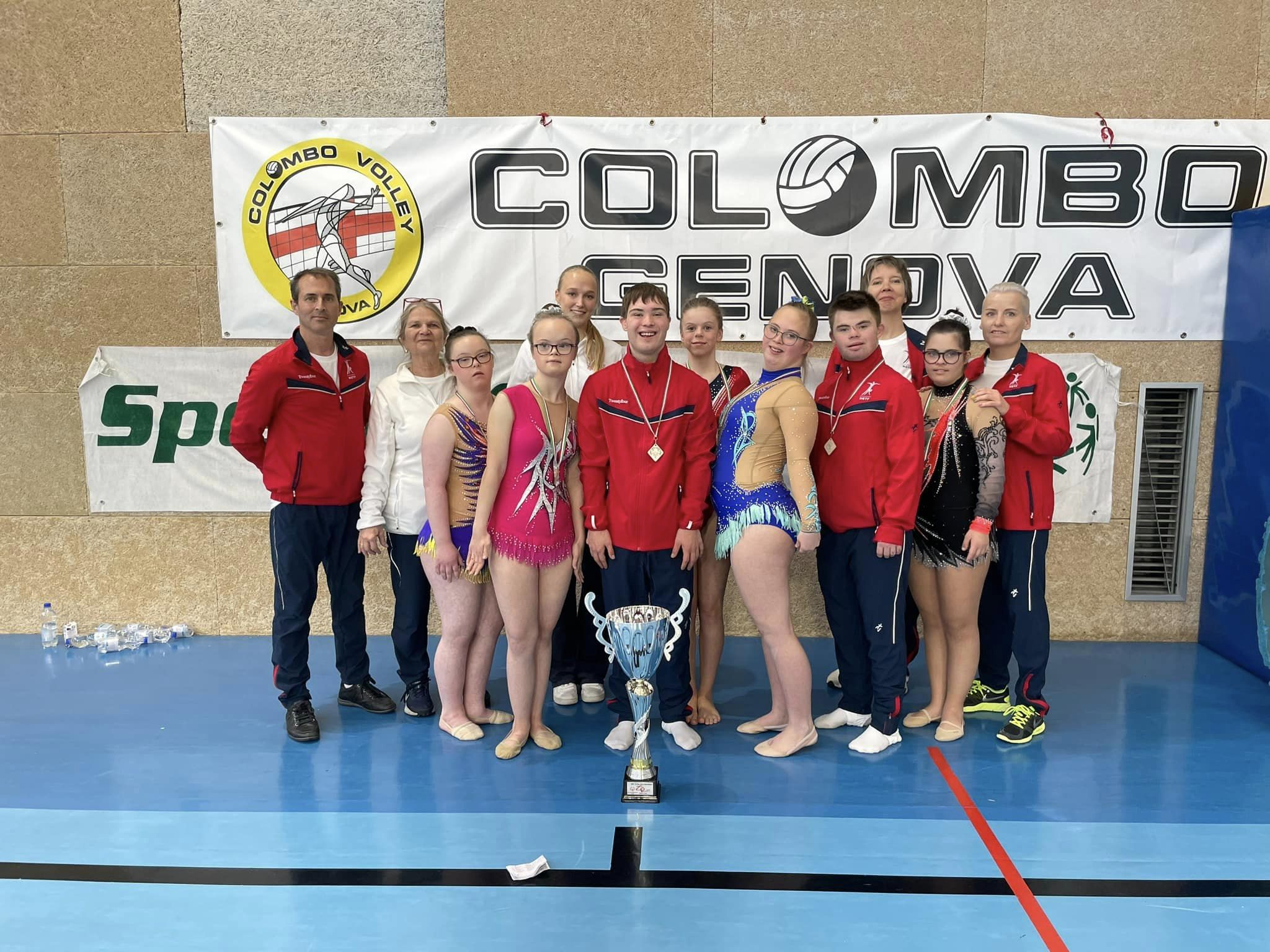 XIV Zita Peratti Trophy, Genova, Italy 25.-29.11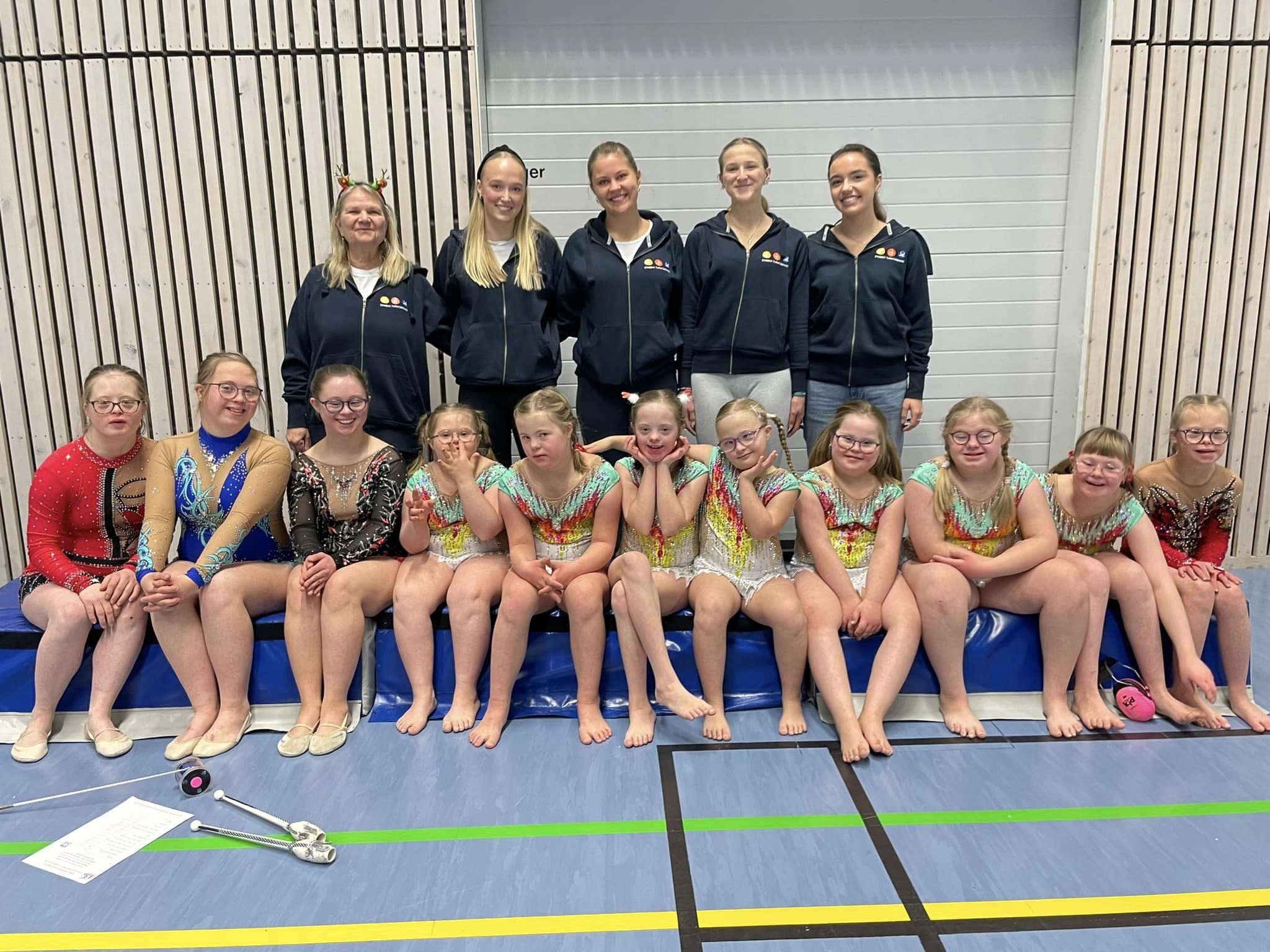 Juleoppvisning, Bærum Idrettspark 10.desemberRG SO Mini Gruppen bestå av 10 paragymnaster. Jentene trener 3 ganger i uken, 6,5 timer. Gymnastene trener etter Norsk reglement for MiniRekrutt og Special Olympics reglement. De har deltatt på følgende konkurranser i 2022: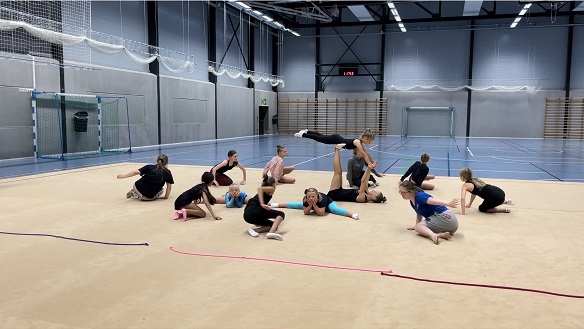 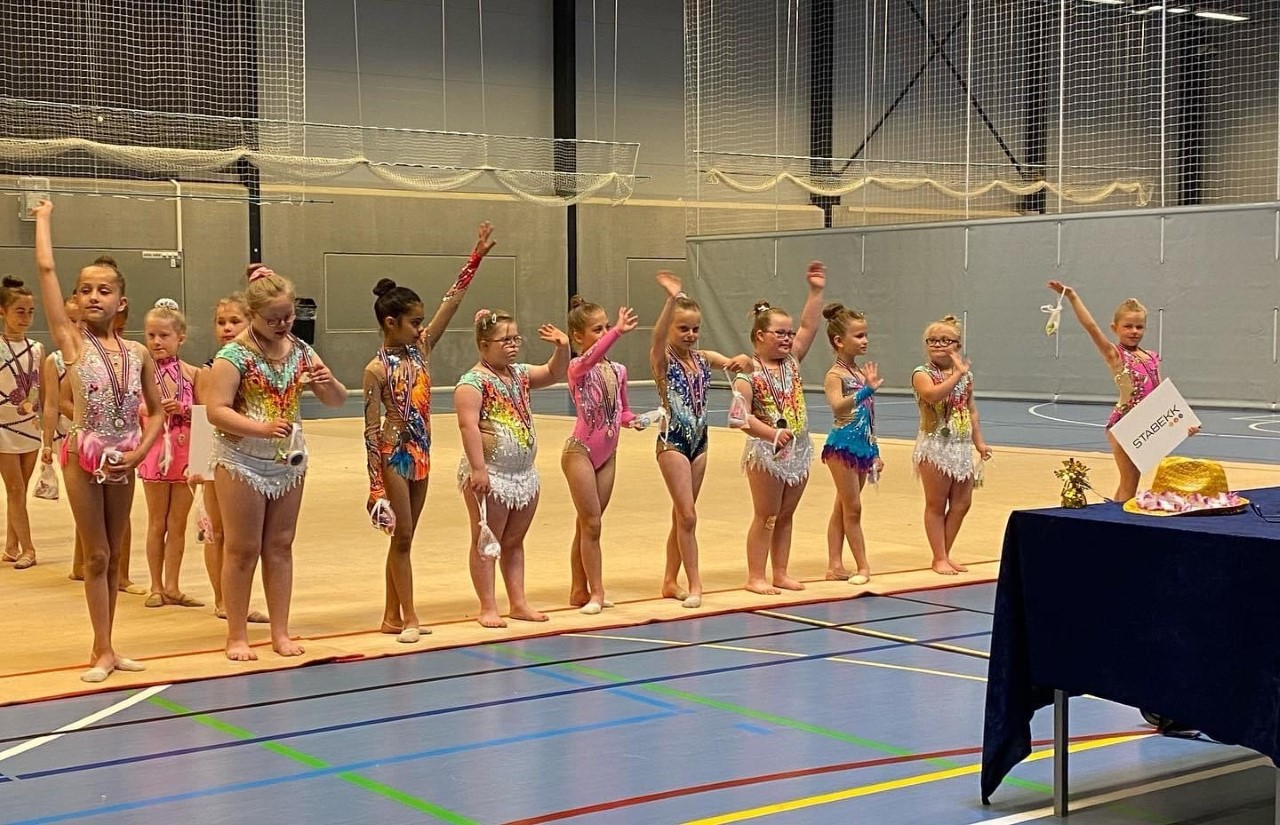 Øving til Sandvika Byfest 27. august                                          «Beach party» arranger STF 18. juni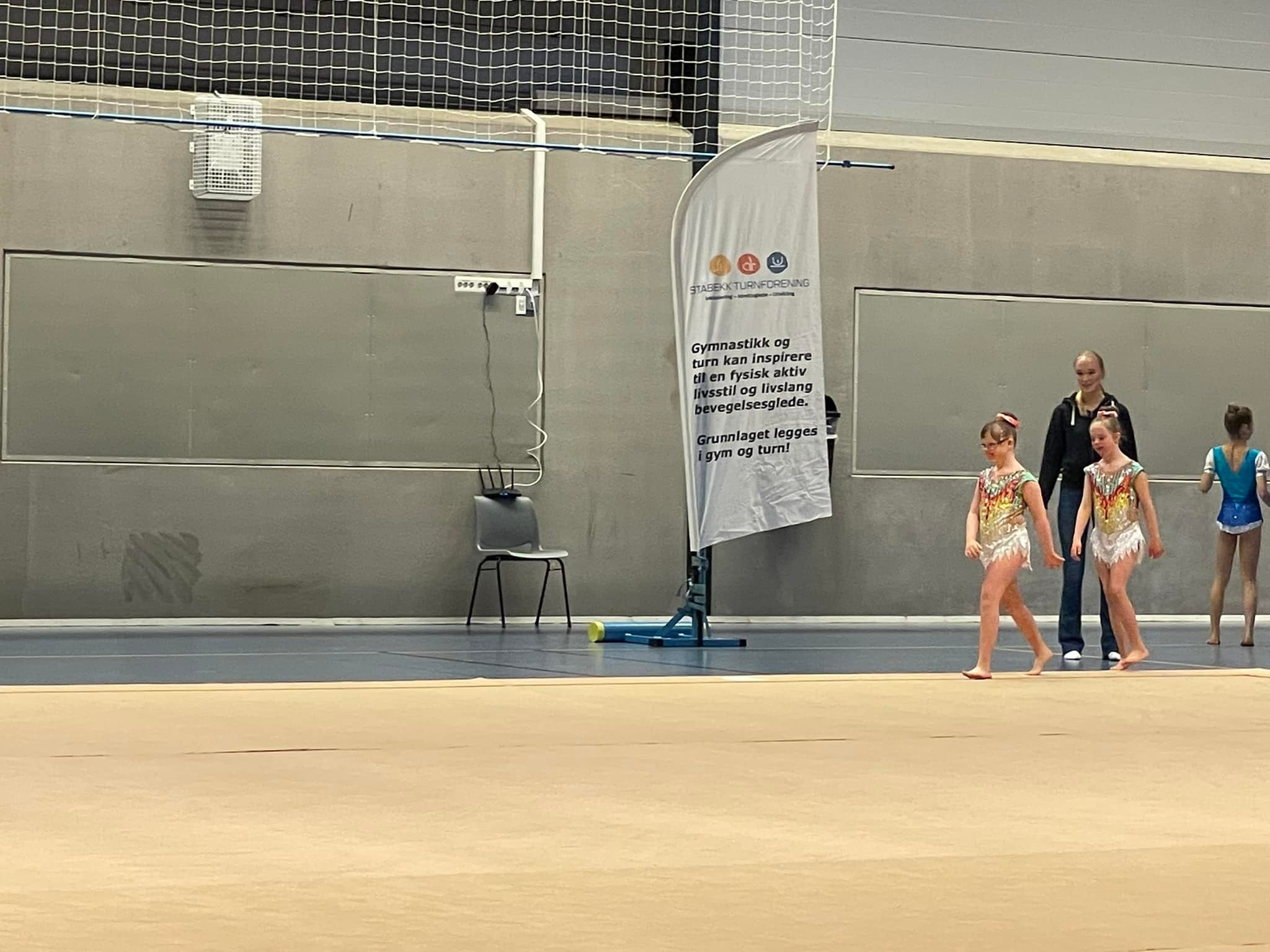 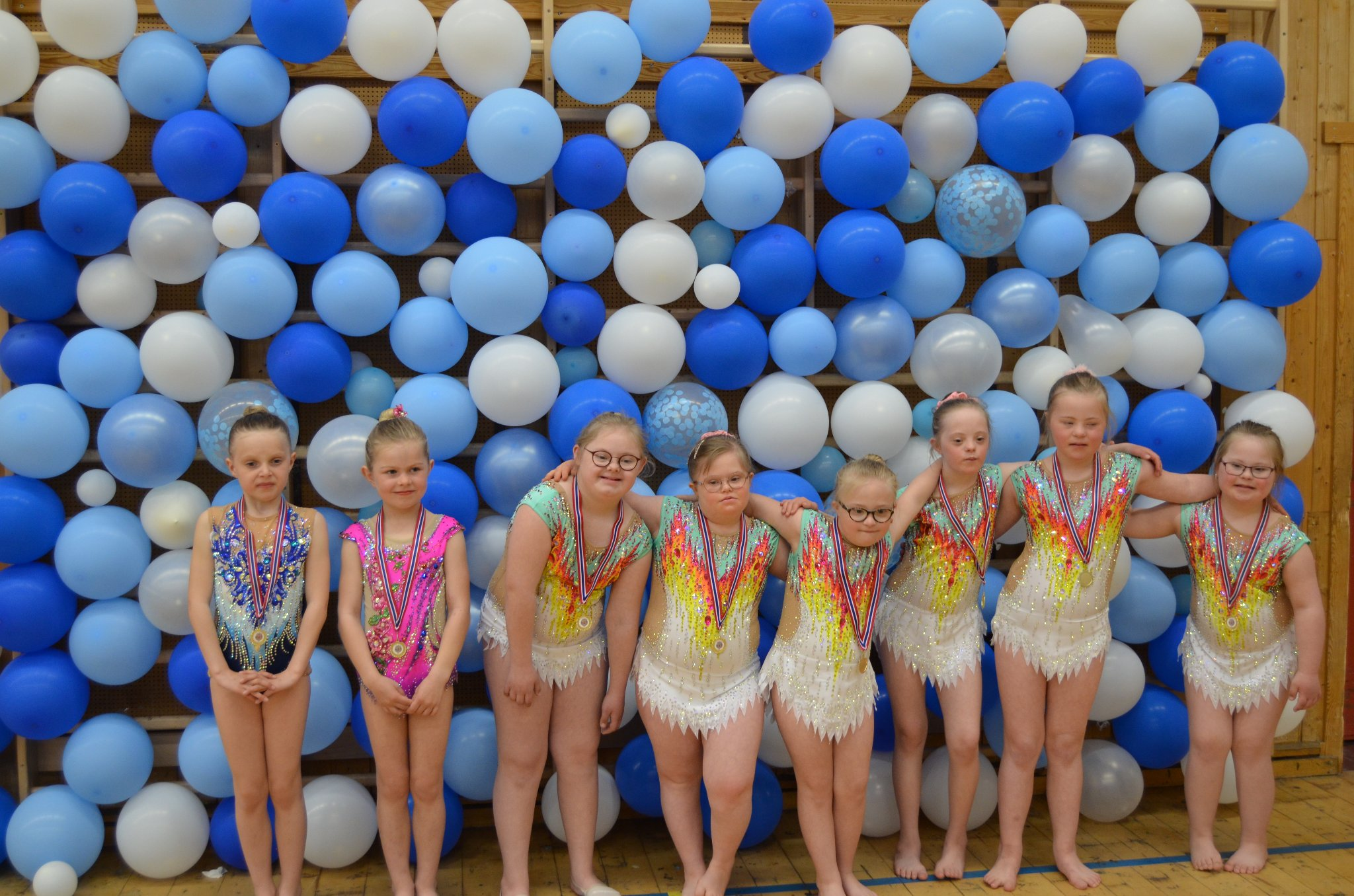 Kretskonkurranse Stabekk 9. april                                            Kretskonkurranse Kolbotn 24. april                                         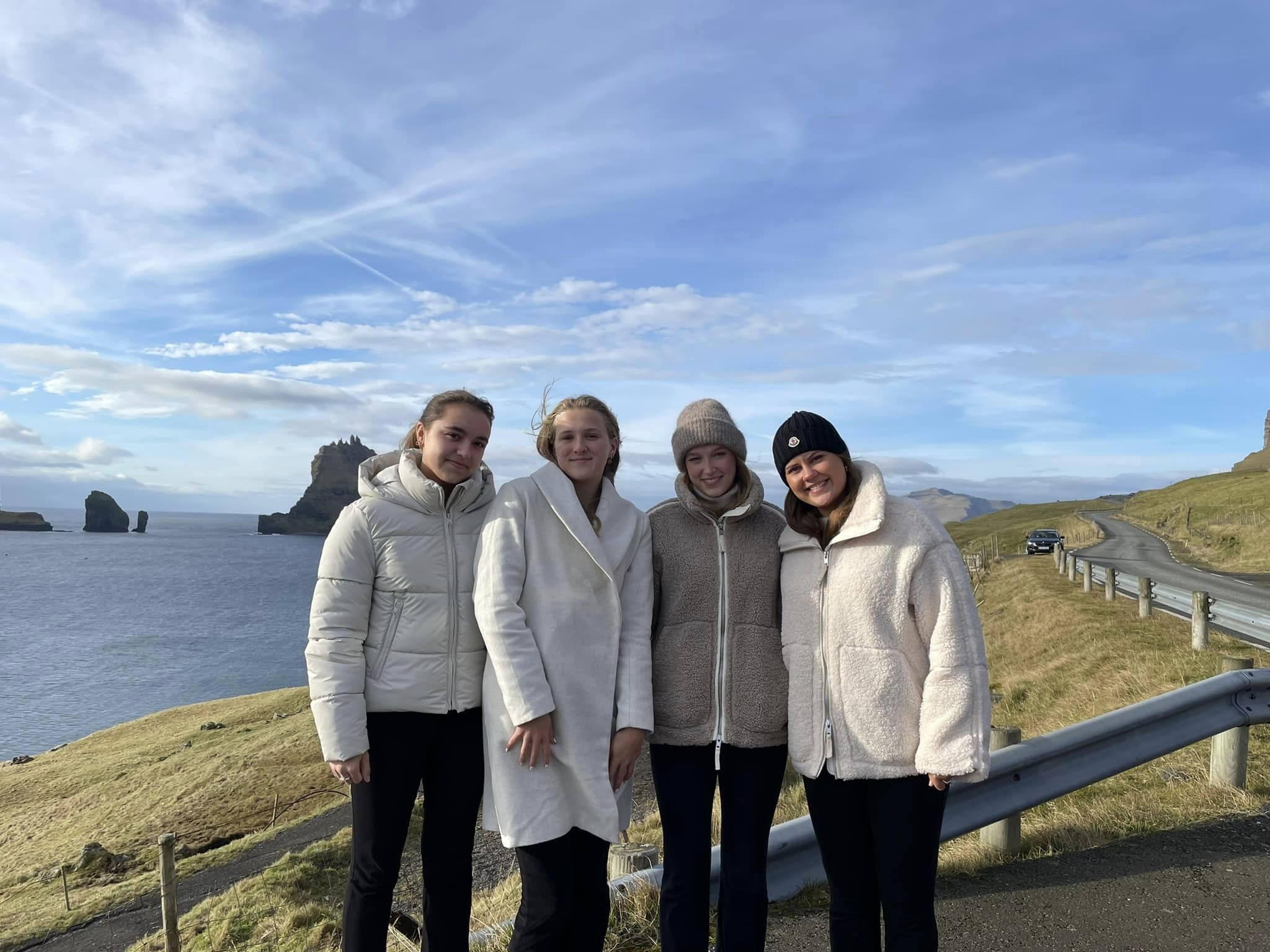 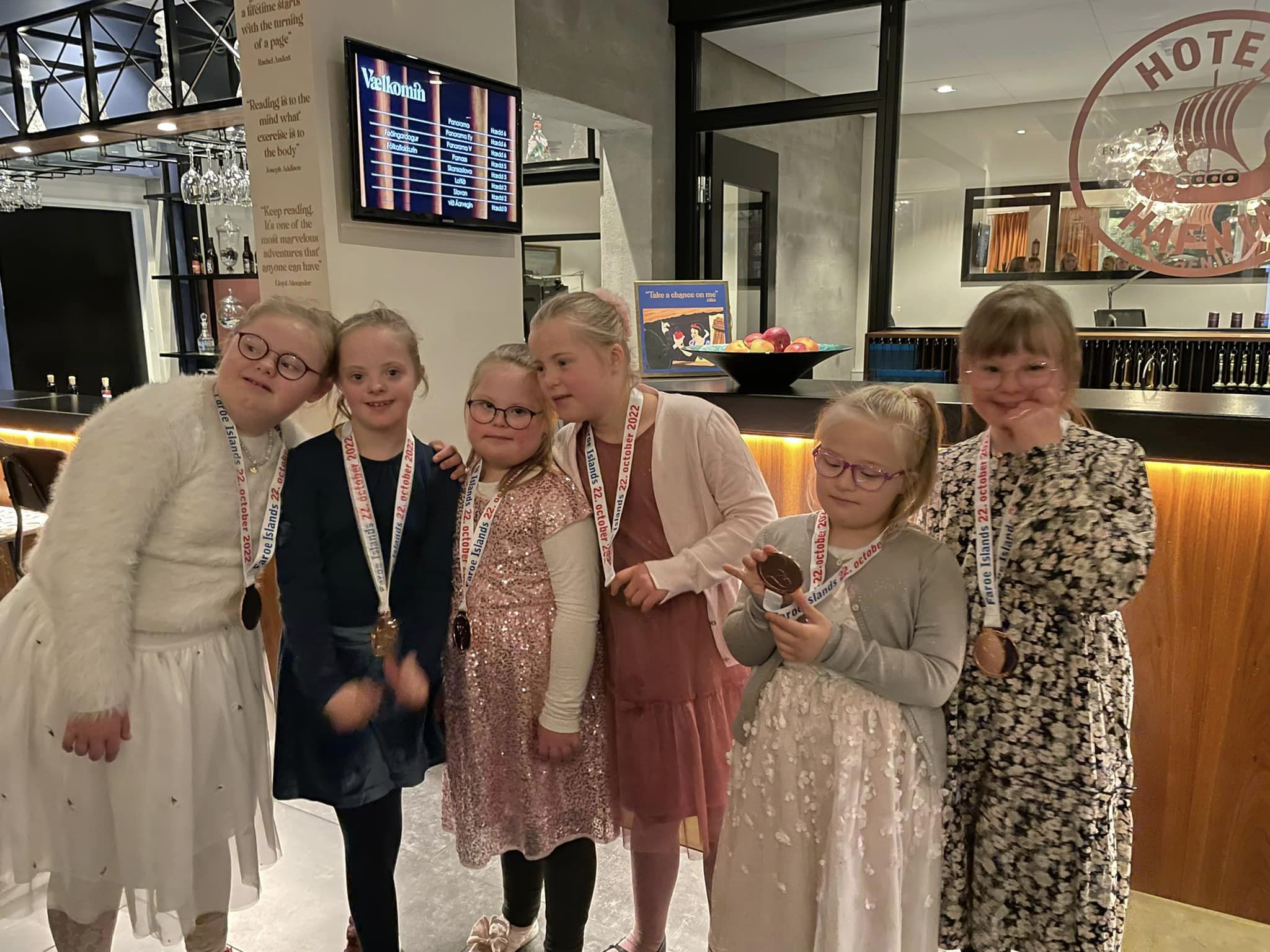 Trenere SO Mini                                                                             Heia gjeng Nordisk Færøyene 20.-23.oktober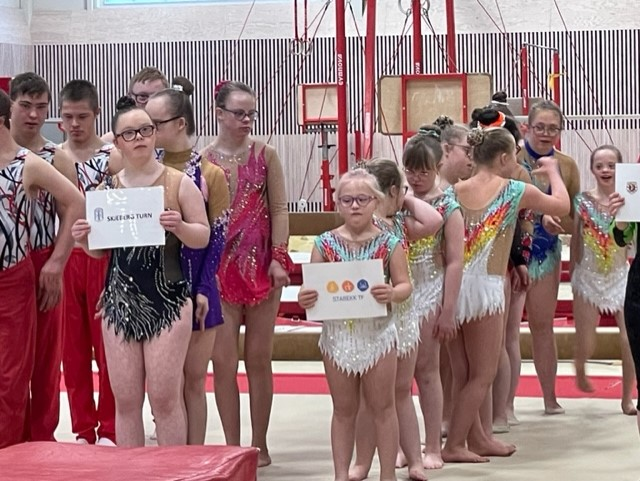 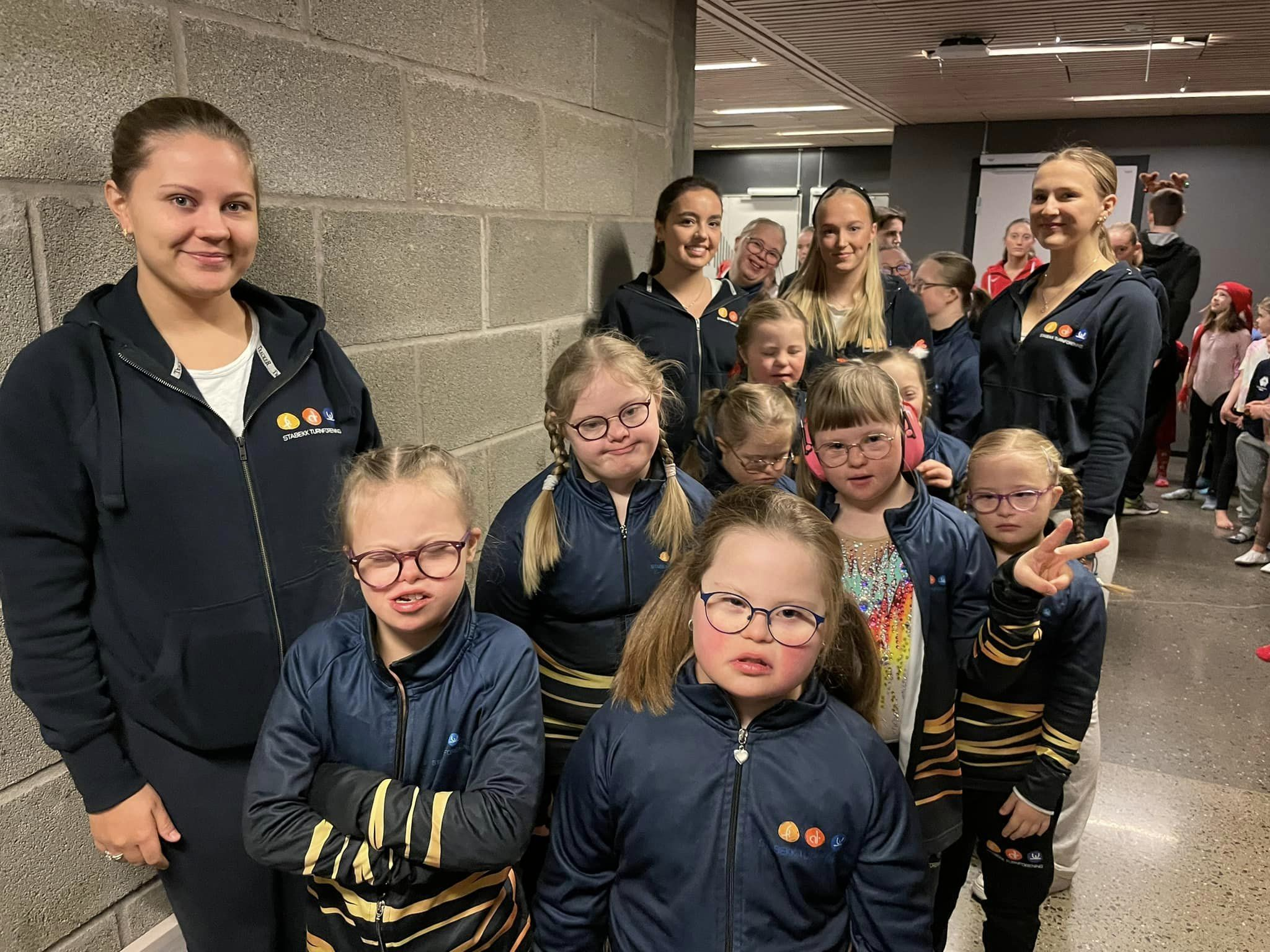         Special Olympics Nasjonal konkurranse,              Juleoppvisning Bærum Idrettspark 10. desemberKjennhallen, Lørenskog Gymnastikklag 12. november ØkonomiForeningen avsluttet 2022 med et negativ egenkapital på kr 119 050.STF hadde i 2022 en omsetning på kr 3 540 663 og fikk et underskudd på kr 142 995Stabekk TF har søkt og fått følgende Tilskudd/støtte i 2022:Utstyr kjøpt 2022:TransportLeie lokaler:Spesiell Anmerkning 2022:En stjerne ble hedretI dag under den tradisjonelle paraturnfesten ble en stjerne av en gymnast, og senere en trener hedret! Katelyn Garbin ble overrasket med NGTFs fortjenestemedalje i sølv som ble overrakt av Torgeir R. Pedersen!Katelyn er Special Olympisk Mester fra SOWSG 2007 i Shanghai, Kina med 5 Gull medalje i RG og 5 bronse medaljer i RG i SOWSG 2011 i Athen, Hellas.Etter sin karriere som utøver, dro Katelyn som hjelpetrener for Apparat Turn gruppen til SOWSG 2015 i LA og som hovedtrener for RG jenter til SOWSG 2019 i Abu Dhabi.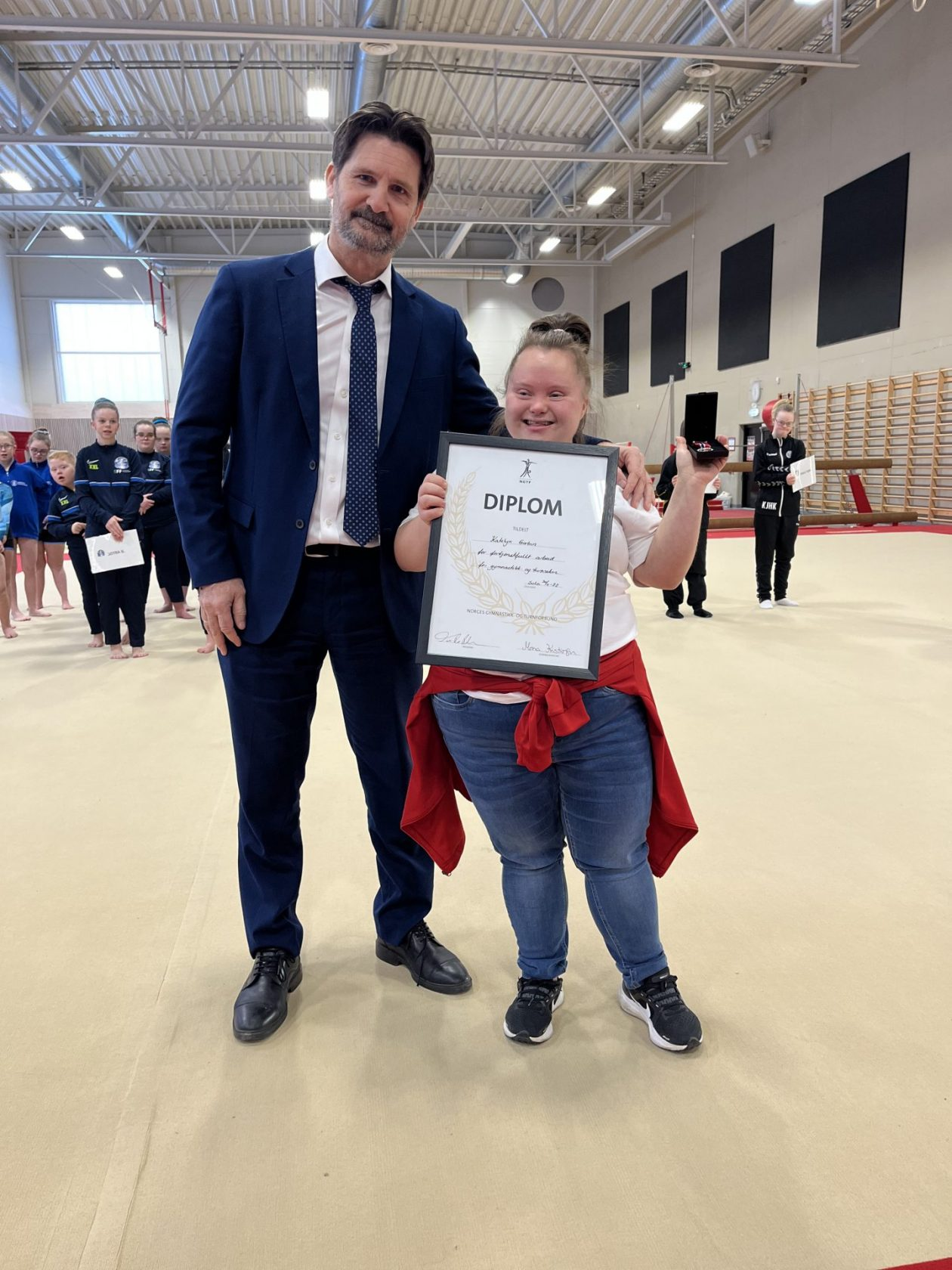 Katelyn har godkjent Trener 1 og Trener 2 kurs i tillegg til andre kurs innenfor gym og turn samt Special Olympics International. Hun var hovedtrener for RG SO i Stabekk Turnforening til hun bestemte seg for å se etter nye utfordringer og startet karriere som skuespillerinne med hovedrollen i serien «Cammo» som kommer i februar/mars 2023 på NRK.Vi ser en gledelig tendens at flere og flere klubber følger Stabekk sine spor og starter med tilrettelagt trening. Antall medlemmer i paraturn har vokst med nesten 80% siden 2016 og vi hadde hele 566 registrerte parautøvere i 2021!Vi i Norges Gymnastikk- og Turnforbund er veldig stolte av å ha en slik rollemodell i idretten vår!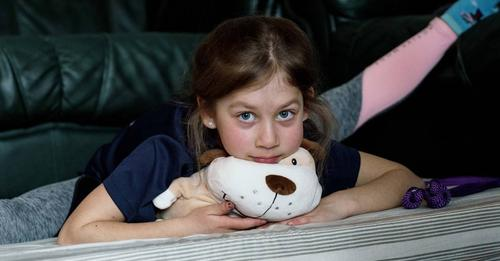 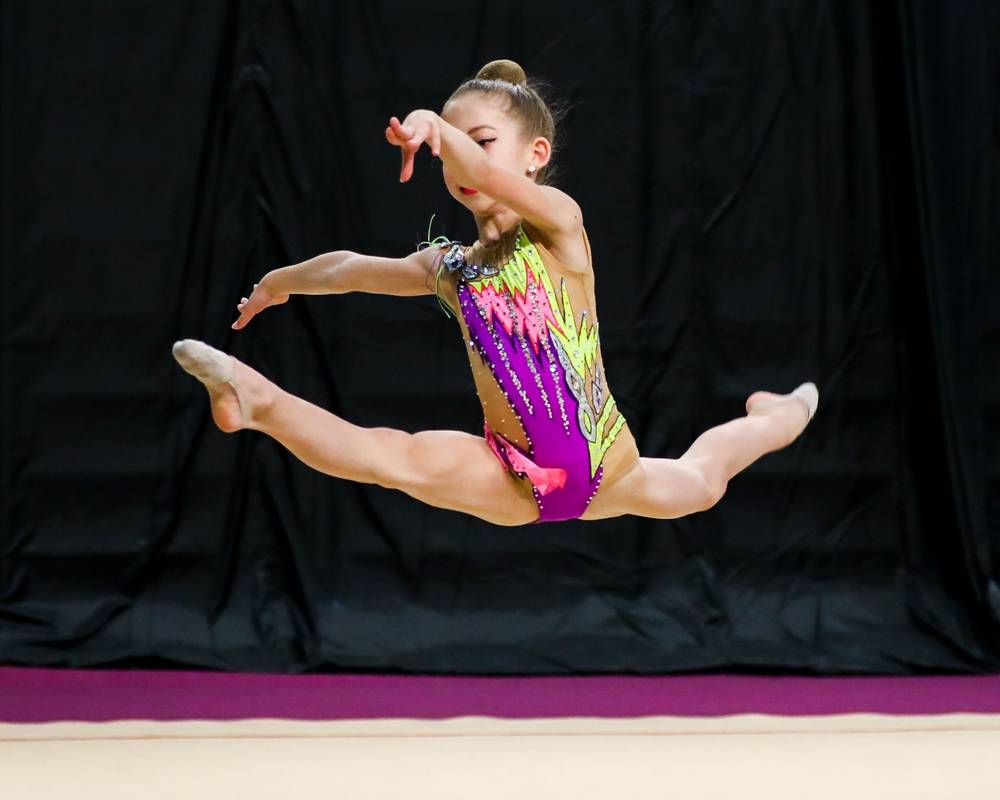 NRK.no «Vil Norge oppfylle Darias drøm?»8-åringen fra Ukraina fikk raskt nye venner og følte seg hjemme i Bærum. Så ble hun flyttet 600 kilometer vekk. Iherdig jobbing, masse byråkratisk papir arbeid og god mot fikk Daria , familien, hennes tanta og to kusine tilbake til Bærum .Stabekk TF har flere Ukrainsk barn påmeldt Bredde i tillegg til Daria i Rytmisk Gymnastikk. God samarbeid og støtte fra NIF og Fritidsstipend BK gjør tilbudet mulig.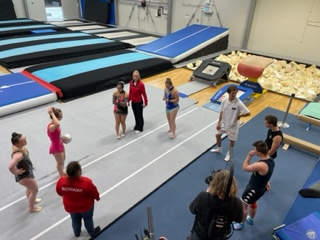 Filming til Idrettsgalla NRK med gymnastene tatt ut til deltagelse Special Olympics World Berlin juni 2023. Sofia Mathisen er tatt ut i Level 1 og Emilie Søiland i Level 4 til å representere Norge på SOWG2023 Berlin.Støtte til familier med lav inntekt og minoritetsbakgrunnStabekk TF følger anbefalingen fra Norges Idrettsforbund, Bærum Idrettsråd og Viken Idrettskrets (VIK) når det gjelder «Alle Med». Dette er et prosjekt som skal gi treningstilbud til barn fra lavinntektsfamilier og minoritetsbakgrunn. Stabekk har søkt om fritidsstipend Bærum Kommune for 40 gymnaster i 2022._____________________________                _________________________________Thomas Bekkevar                                                   Fredrik Domaas____________________________             Christian Hermstad____________________________           _____________________________________Katelyn Garbin                                           Brenda Garbin, Daglig Leder STFGruppenavnAntall utøvereRG34SST33Teen Jump 3.-4. klasse28Akro.Turn 3.-4. klasse24Teen Jump 5.-7. klasse60Akro.Turn 3.-5. klasse64Akro.Turn 1.-2. klasse189Foreldre & Barn41Barneturn105Støtte medlemmer (inkludert trenere og foreldre F&B) 4161907.01.2022NORSK TIPPING AS 8913918601223612,2607.02.2022Lotteri- og stiftelsestilsynet Tap Juleoppvisning 202191000,0014.02.2022LOTTERIPARTNER AS NGTF Julekalender 2021 1594391709125530,0015.02.2022POLAR KRAFT AS – strøm støtte1072,2518.02.2022BÆRUM KOMMUNE – Støtte SO14595,0002.05.2022Norges Idrettsforbund Og Olympiske Utstyrsmidler 2021 - gym og turn31169,0002.05.2022BÆRUM KOMMUNE - Fritidsstipend2867,0005.05.2022NORSK TIPPING AS 8913918605222306,2011.05.2022BÆRUM KOMMUNE - Fritidsstipend9400,0006.07.2022BÆRUM KOMMUNE – støtte SO40732,0006.07.2022BÆRUM KOMMUNE - Fritidsstipend54000,0014.07.2022BÆRUM KOMMUNE - Fritidstipend37800,0018.08.2022Norges Idrettsforbund Og Olympiske Flyktningemidler 2022 – IMDi – Støtte Ukrainsk utøvere50000,0031.08.2022Norges Idrettsforbund Og Olympiske LAM 2022194848,0007.09.2022BÆRUM KOMMUNE UTB-2197844/4 - Tilskudd utøvere med nedsatt funksjonsevne73000,0008.09.2022NORSK TIPPING AS 8913918609223030,9423.12.2022Norges Idrettsforbund Og Olympiske Momskompensasjon 2022235076,00TOTALT870038,6509.02.2022Overføring, Elena Otterlei, SST drakter9 000,00	06.05.2022Overføring, Olga, Drakter SST6 000,00	10.06.2022Overføring, Olga, Utlegg frakt SST drakter1 200,0024.06.2022Overføring, Trine Kruse, Utlegg kostymer1 132,00	24.06.2022Overføring, Olga, Utlegg kostymer   459,70	07.09.2022Visa, Elkjøp Sandvika – høytale SST2 490,0003.10.2022Visa, Elkjøp Sandvika – høytale Løkeberg3190,0022.09.2022Visa, BOOTS APOTEK KOLSÅS – førstehjelps utstyr1155,0022.03.2022Bankgiro, Kreativt Bygg AS – Kasser til Showteam26262,0001.06.2022Leverandørfaktura kreativt bygg - Kasser til SST6097,0007.06.2022leverandørfaktura kreativt bygg - Kasser til SST4165,0027.06.2022 JI Sport, 219839 – pumper Aitrtrack5931,2530.11.2022Fame RGTurn – RG utstyr3689,0002.12.2022Bankgiro, KLARNA BANK AB – 2 Trampett24530,63TOTAL80301,58 01.01.2022Leverandørfaktura fra 12 SALMA TRANSPORT Fouad Bouchnayf, 6082247,5026.12.2022Leverandørfaktura fra 12 SALMA TRANSPORT Fouad Bouchnayf4900,00TOTAL7147,5021.01.2022Bærum kommune, Natur og idrett8437,8820.05.2022Bærum kommune, Natur og idrett10547,0001.07.2022Stiftelsen Steinerskolen i Bærum14735,0008.08.2022Bærum kommune, Natur og idrett9914,0002.09.2022Bærum kommune, Natur og idrett9270,0007.11.2022Bærum kommune, Natur og idrett7725,0025.11.2022Friskis&Svettis Bærum14000,0031.12.2022 Bærum kommune, Natur og idrett, 4539181700,0031.12.2022Bærum kommune, Natur og idrett6192,00TOTAL81520,88